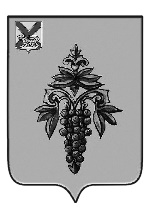 АДМИНИСТРАЦИЯЧУГУЕВСКОГО МУНИЦИПАЛЬНОГО ОКРУГАПРИМОРСКОГО КРАЯПОСТАНОВЛЕНИЕ20 февраля 2024 года				с. Чугуевка 					147-НПАО внесении изменений в постановление администрации Чугуевского муниципального района от 26 ноября 2019 года № 762-НПА «Об утверждении муниципальной программы «Развитие культуры Чугуевского муниципального округа» на 2020–2027 годы»Руководствуясь Порядком принятия решений о разработке, формировании, реализации и проведения оценки эффективности реализации муниципальных программ в Чугуевском муниципальном округе, утвержденным постановлением администрации Чугуевского муниципального района от 02 сентября 2020 года № 658-НПА, статьей 43 Устава Чугуевского муниципального округа, администрация Чугуевского муниципального округаПОСТАНОВЛЯЕТ:Внести в постановление администрации Чугуевского муниципального района от 26 ноября 2019 года № 762-НПА «Об утверждении муниципальной программы «Развитие культуры Чугуевского муниципального округа» на 2020–2027 годы» (далее – Постановление, Программа) следующие изменения:1.1. Структуру муниципальной программы изложить в следующей редакции:1.2. Пункт «Объём средств бюджета Чугуевского муниципального округа на финансирование муниципальной программы и прогнозная оценка привлекаемых на реализацию ее целей средств федерального и краевого бюджетов» паспорта Программы изложить в следующей редакции:1.3. Ожидаемые результаты реализации муниципальной программы изложить в следующей редакции:1.4. Приложение № 1 Программы «Сведения о целевых индикаторах, показателях муниципальной программы «Развитие культуры Чугуевского муниципального округа» на 2020-2027 годы» изложить в редакции приложения № 1 к настоящему постановлению.1.5. Приложение № 2 Программы «Обобщенная характеристика реализуемых в составе муниципальной программы «Развитие культуры Чугуевского муниципального округа» на 2020-2027 годы изложить в редакции приложения № 2 к настоящему постановлению.1.6. Приложение № 3 Программы «Прогноз сводных показателей муниципальных заданий на оказание муниципальных услуг (выполнение работ) муниципальными казенными, бюджетными и автономными учреждениями по муниципальной программе «Развитие культуры Чугуевского муниципального округа» на 2020-2027 годы» изложить в редакции приложения № 3 к настоящему постановлению. 1.7. Приложение № 4 Программы «Информация о ресурсном обеспечении муниципальной программы «Развитие культуры Чугуевского муниципального округа» на 2020-2027 годы за счёт средств бюджета Чугуевского муниципального округа, прогнозная оценка привлекаемых средств федерального и краевого бюджетов» изложить в редакции приложения № 4 к настоящему постановлению.2. Контроль за исполнением данного постановления возложить на заместителя главы администрации Чугуевского муниципального округа-начальника управления социально-культурной деятельности Н.Г. Белоусову.3. Настоящее постановление вступает в силу со дня официального опубликования и подлежит размещению на официальном сайте Чугуевского муниципального округа в информационно-телекоммуникационной сети Интернет.Глава Чугуевского муниципального округа,глава администрации								Р.Ю. ДеменевПриложение № 2к постановлению администрации Чугуевского муниципального округаот «20»02.2024 № 147-НПА                                                                                 «Приложение № 2                                                               к муниципальной программе                                                                               «Развитие культуры                                                   Чугуевского  муниципального округа»                                                                                     на 2020-2027 годыОБОБЩЕННАЯ ХАРАКТЕРИСТИКА РЕАЛИЗУЕМЫХ В СОСТАВЕ МУНИЦИПАЛЬНОЙ ПРОГРАММЫ «РАЗВИТИЕ КУЛЬТУРЫ ЧУГУЕВСКОГО МУНИЦИПАЛЬНОГО ОКРУГА» НА 2020-2027 ГОДЫ ОТДЕЛЬНЫХ МЕРОПРИЯТИЙПриложение № 3к постановлению администрации Чугуевского муниципального округаот «20»02.2024 № 147-НПАПриложение № 3к муниципальной программе«Развитие культуры Чугуевскогомуниципального округа» на 2020-2027 годыПрогноз сводных показателей муниципальных заданий на оказание муниципальных услуг (выполнение работ) муниципальными казенными, бюджетными и автономными учреждениями по муниципальной программе «Развитие культуры Чугуевского муниципального округа» на 2020-2027 годыПриложение № 4к постановлению администрации Чугуевского муниципального округаот «20»02.2024 № 147-НПА                                                                                 Приложение № 4                                                            к муниципальной программе                                                     «Развитие культуры Чугуевского                                  муниципального округа» на 2020-2027 годыСтруктура муниципальной программы:-подпрограммы-отдельное мероприятие-нет-Организация библиотечного обслуживания населения-Организация деятельности централизованной клубной системы-Обеспечение деятельности муниципального казенного учреждения «Центр обеспечения деятельности учреждений культуры»-Реализация молодежной политики-Формирование доступной среды -Проведение ремонтно-реставрационных работ объектов культурного наследия- Изготовление технической документации по объектам недвижимости отрасли культуры- Строительство и демонтаж объектов культуры- Федеральный проект «Культурная среда»- Установка сценического комплекса- Реализация мероприятий в рамках государственной программы Российской Федерации «Комплексное развитие сельских территорий»- Реализация мероприятий в рамках реализации долгосрочного плана социально-экономического развития Чугуевского муниципального округа.«Объём средств бюджета Чугуевского муниципального округа на финансирование муниципальной программы и прогнозная оценка привлекаемых на реализацию ее целей средств федерального и краевого бюджетовобщий объём средств финансирования Программы – 1 391 100 461,97 руб., в том числе по годам:2020 год – 72 359 005,65 руб.2021 год – 141 030 737,91 руб.2022 год – 219 098 557,30 руб.2023 год – 93 013 840,00 руб.2024 год – 146 808 717,28 руб.2025 год – 84 232 705,00 руб.2026 год – 141 000 718,83 руб.          2027 год – 493 556 180,00 руб.в том числе из бюджета Чугуевского муниципального округа – 691 453 928,73 руб., в том числе по годам:2020 год – 70 766 990,74 руб.2021 год – 79 093 014,70 руб.2022 год – 89 129 597,51 руб.2023 год – 92 845 835,00 руб.2024 год – 95 828 670,78 руб.2025 год – 84 064 700,00 руб.2026 год – 85 092 220,00 руб.2027 год – 94 632 900,00 руб.прогнозная оценка средств, привлекаемых на реализацию целей Программы, составляет:межбюджетных трансфертов:из федерального бюджета 467 828 641,45 руб., в том числе по годам:2020 год – 87 500,00 руб.2021 год – 30 937 000,00 руб.2022 год – 1 070 087,50 руб.2023 год - 0,00 руб.2024 год – 45 475 800,00 руб.2025 год - 0,00 руб.2026 год - 54 625 683,95 руб.2027 год – 335 632 570,00 руб.из краевого бюджета – 227 749 591,79 руб., в том числе по годам:2020 год - 1 504 514,91 руб.2021 год – 31 000 723,21 руб.2022 год – 128 898 872,29 руб.2023 год – 168 005,00 руб.2024 год – 1 435 946,50 руб.2025 год – 168 005,00 руб.2026 год – 1 282 814,88 руб.2027 год – 63 290 710,00 руб.из внебюджетных источников -4 068 300,00 руб., в том числе по годам:2024 год – 4 068 300,00 руб.»«Ожидаемые результаты реализации муниципальной программыв результате реализации Программы к концу 2027 года будет обеспечено:-увеличение охвата населения Чугуевского муниципального округа культурными мероприятиями до 44 %;-увеличение количества посещений учреждений культуры до 281 380;-рост числа посещений культурно-массовых мероприятий на платной основе к 2021 году 32 031 в год;-увеличение количества участников клубных формирований до 1 160;-увеличение числа посещений спецтранспорта (ПМКЦ) до 1 100;-увеличение числа волонтёров культуры до 90 человек;-уровень фактической обеспеченности учреждениями культуры клубного типа от нормативной потребности до 92 %;-увеличение количества посещений общедоступных публичных библиотек до 298 080;-увеличение количества экземпляров новых поступлений в библиотечные фонды до 295;-коэффициент обновления библиотечных фондов до 2,2 %;-доведение средней заработной платы одного работника учреждений культуры до 76 983,64 рублей;-увеличение количества памятников истории и культуры, на которых проведены ремонтно-реставрационные работы до 1;-рост удельного веса численности молодежи, в возрасте 14-18 лет, вовлеченной в деятельность молодежных общественных объединений Чугуевского муниципального округа до 58 %;-рост удельного веса молодежи, занятой в работе органов самоуправления до 3,2 %;-увеличение численности молодежи Чугуевского муниципального округа, в возрасте 14-18 лет, вовлеченной в деятельность юнармейского движения до 150 человек;-рост удельного веса численности молодежи Чугуевского муниципального округа, в возрасте 14-30 лет, вовлеченной в безвозмездную добровольческую деятельность до 4,7 %.»        Приложение № 1                                     к постановлению администрации Чугуевского муниципального округаот «20»02.2024 № 147-НПА           «Приложение № 1                               к муниципальной программе                                       «Развитие культуры Чугуевского                         муниципального округа»               на 2020-2027 годыСВЕДЕНИЯ О ЦЕЛЕВЫХ ИНДИКАТОРАХ, ПОКАЗАТЕЛЯХ МУНИЦИПАЛЬНОЙ ПРОГРАММЫ «РАЗВИТИЕ КУЛЬТУРЫ ЧУГУЕВСКОГО МУНИЦИПАЛЬНОГО ОКРУГА» НА 2020-2027 ГОДЫ        Приложение № 1                                     к постановлению администрации Чугуевского муниципального округаот «20»02.2024 № 147-НПА           «Приложение № 1                               к муниципальной программе                                       «Развитие культуры Чугуевского                         муниципального округа»               на 2020-2027 годыСВЕДЕНИЯ О ЦЕЛЕВЫХ ИНДИКАТОРАХ, ПОКАЗАТЕЛЯХ МУНИЦИПАЛЬНОЙ ПРОГРАММЫ «РАЗВИТИЕ КУЛЬТУРЫ ЧУГУЕВСКОГО МУНИЦИПАЛЬНОГО ОКРУГА» НА 2020-2027 ГОДЫ        Приложение № 1                                     к постановлению администрации Чугуевского муниципального округаот «20»02.2024 № 147-НПА           «Приложение № 1                               к муниципальной программе                                       «Развитие культуры Чугуевского                         муниципального округа»               на 2020-2027 годыСВЕДЕНИЯ О ЦЕЛЕВЫХ ИНДИКАТОРАХ, ПОКАЗАТЕЛЯХ МУНИЦИПАЛЬНОЙ ПРОГРАММЫ «РАЗВИТИЕ КУЛЬТУРЫ ЧУГУЕВСКОГО МУНИЦИПАЛЬНОГО ОКРУГА» НА 2020-2027 ГОДЫ        Приложение № 1                                     к постановлению администрации Чугуевского муниципального округаот «20»02.2024 № 147-НПА           «Приложение № 1                               к муниципальной программе                                       «Развитие культуры Чугуевского                         муниципального округа»               на 2020-2027 годыСВЕДЕНИЯ О ЦЕЛЕВЫХ ИНДИКАТОРАХ, ПОКАЗАТЕЛЯХ МУНИЦИПАЛЬНОЙ ПРОГРАММЫ «РАЗВИТИЕ КУЛЬТУРЫ ЧУГУЕВСКОГО МУНИЦИПАЛЬНОГО ОКРУГА» НА 2020-2027 ГОДЫ        Приложение № 1                                     к постановлению администрации Чугуевского муниципального округаот «20»02.2024 № 147-НПА           «Приложение № 1                               к муниципальной программе                                       «Развитие культуры Чугуевского                         муниципального округа»               на 2020-2027 годыСВЕДЕНИЯ О ЦЕЛЕВЫХ ИНДИКАТОРАХ, ПОКАЗАТЕЛЯХ МУНИЦИПАЛЬНОЙ ПРОГРАММЫ «РАЗВИТИЕ КУЛЬТУРЫ ЧУГУЕВСКОГО МУНИЦИПАЛЬНОГО ОКРУГА» НА 2020-2027 ГОДЫ        Приложение № 1                                     к постановлению администрации Чугуевского муниципального округаот «20»02.2024 № 147-НПА           «Приложение № 1                               к муниципальной программе                                       «Развитие культуры Чугуевского                         муниципального округа»               на 2020-2027 годыСВЕДЕНИЯ О ЦЕЛЕВЫХ ИНДИКАТОРАХ, ПОКАЗАТЕЛЯХ МУНИЦИПАЛЬНОЙ ПРОГРАММЫ «РАЗВИТИЕ КУЛЬТУРЫ ЧУГУЕВСКОГО МУНИЦИПАЛЬНОГО ОКРУГА» НА 2020-2027 ГОДЫ        Приложение № 1                                     к постановлению администрации Чугуевского муниципального округаот «20»02.2024 № 147-НПА           «Приложение № 1                               к муниципальной программе                                       «Развитие культуры Чугуевского                         муниципального округа»               на 2020-2027 годыСВЕДЕНИЯ О ЦЕЛЕВЫХ ИНДИКАТОРАХ, ПОКАЗАТЕЛЯХ МУНИЦИПАЛЬНОЙ ПРОГРАММЫ «РАЗВИТИЕ КУЛЬТУРЫ ЧУГУЕВСКОГО МУНИЦИПАЛЬНОГО ОКРУГА» НА 2020-2027 ГОДЫ        Приложение № 1                                     к постановлению администрации Чугуевского муниципального округаот «20»02.2024 № 147-НПА           «Приложение № 1                               к муниципальной программе                                       «Развитие культуры Чугуевского                         муниципального округа»               на 2020-2027 годыСВЕДЕНИЯ О ЦЕЛЕВЫХ ИНДИКАТОРАХ, ПОКАЗАТЕЛЯХ МУНИЦИПАЛЬНОЙ ПРОГРАММЫ «РАЗВИТИЕ КУЛЬТУРЫ ЧУГУЕВСКОГО МУНИЦИПАЛЬНОГО ОКРУГА» НА 2020-2027 ГОДЫ        Приложение № 1                                     к постановлению администрации Чугуевского муниципального округаот «20»02.2024 № 147-НПА           «Приложение № 1                               к муниципальной программе                                       «Развитие культуры Чугуевского                         муниципального округа»               на 2020-2027 годыСВЕДЕНИЯ О ЦЕЛЕВЫХ ИНДИКАТОРАХ, ПОКАЗАТЕЛЯХ МУНИЦИПАЛЬНОЙ ПРОГРАММЫ «РАЗВИТИЕ КУЛЬТУРЫ ЧУГУЕВСКОГО МУНИЦИПАЛЬНОГО ОКРУГА» НА 2020-2027 ГОДЫ        Приложение № 1                                     к постановлению администрации Чугуевского муниципального округаот «20»02.2024 № 147-НПА           «Приложение № 1                               к муниципальной программе                                       «Развитие культуры Чугуевского                         муниципального округа»               на 2020-2027 годыСВЕДЕНИЯ О ЦЕЛЕВЫХ ИНДИКАТОРАХ, ПОКАЗАТЕЛЯХ МУНИЦИПАЛЬНОЙ ПРОГРАММЫ «РАЗВИТИЕ КУЛЬТУРЫ ЧУГУЕВСКОГО МУНИЦИПАЛЬНОГО ОКРУГА» НА 2020-2027 ГОДЫ        Приложение № 1                                     к постановлению администрации Чугуевского муниципального округаот «20»02.2024 № 147-НПА           «Приложение № 1                               к муниципальной программе                                       «Развитие культуры Чугуевского                         муниципального округа»               на 2020-2027 годыСВЕДЕНИЯ О ЦЕЛЕВЫХ ИНДИКАТОРАХ, ПОКАЗАТЕЛЯХ МУНИЦИПАЛЬНОЙ ПРОГРАММЫ «РАЗВИТИЕ КУЛЬТУРЫ ЧУГУЕВСКОГО МУНИЦИПАЛЬНОГО ОКРУГА» НА 2020-2027 ГОДЫ        Приложение № 1                                     к постановлению администрации Чугуевского муниципального округаот «20»02.2024 № 147-НПА           «Приложение № 1                               к муниципальной программе                                       «Развитие культуры Чугуевского                         муниципального округа»               на 2020-2027 годыСВЕДЕНИЯ О ЦЕЛЕВЫХ ИНДИКАТОРАХ, ПОКАЗАТЕЛЯХ МУНИЦИПАЛЬНОЙ ПРОГРАММЫ «РАЗВИТИЕ КУЛЬТУРЫ ЧУГУЕВСКОГО МУНИЦИПАЛЬНОГО ОКРУГА» НА 2020-2027 ГОДЫ№п/пНаименование целевого индикатора, показателяЕд. измеренияЗначения целевых индикаторов, показателей, годыЗначения целевых индикаторов, показателей, годыЗначения целевых индикаторов, показателей, годыЗначения целевых индикаторов, показателей, годыЗначения целевых индикаторов, показателей, годыЗначения целевых индикаторов, показателей, годыЗначения целевых индикаторов, показателей, годыЗначения целевых индикаторов, показателей, годыЗначения целевых индикаторов, показателей, годыЗначения целевых индикаторов, показателей, годы№п/пНаименование целевого индикатора, показателяЕд. измерения2019(отчётный финансовый год)202020212022202320242025202620272027123456789101112121Охват населения Чугуевского муниципального округа культурными мероприятиями%4040,54141,54242,54343,544442Количество посещений учреждений культуры чел/год90 00090 05090 100172 320199 780221 096243 070270 070281 380281 3803Число посещений культурно-массовых мероприятий на платной основепосещ/год30 81131 42132 03100000004Количество участников клубных формированийчел/год1 0061 0261 0461 0661 0961 1001 1001 1001 1001 1005Число посещений спецтранспорта (ПМКЦ)посещ/годх15 00015 75015 80015 85015 90015 95016 00016 05016 0506Число волонтеров культурычел.101520405060708090907Уровень фактической обеспеченности учреждениями культуры клубного типа от нормативной потребности%816363929292929292928Количество посещений общедоступных публичных библиотекпосещ/год129 825133 720136 316162 040207 957221 096243 070270 070298 080298 0809Количество экземпляров новых поступлений в библиотечные фондыЭкз.28528728929129329529529529529510Коэффициент обновления библиотечных фондов%2222,12,12,12,22,22,22,211Средняя заработная плата одного работника учреждения культурыРуб.38057399024236050 99957 847,3067 492,8072 217,3076 983,6476 983,6476 983,6412Количество памятников истории и культуры, на которых проведены ремонтно-реставрационные работыед.000111111113Удельный вес численности молодежи, в возрасте 14-18 лет, вовлеченной в деятельность молодежных общественных объединений Чугуевского муниципального округа%4345474951535556585814Удельный вес молодежи, занятой в работе органов самоуправления%х1,92,12,32,52,62,83,03,23,215Численность молодежи Чугуевского муниципального округа, в возрасте 14-18 лет, вовлеченной в деятельность юнармейского движениячел.25404512012513013514015015016Удельный вес численности молодежи Чугуевского муниципального округа, в возрасте 14-30 лет, вовлеченной в безвозмездную добровольческую деятельность%х33,53,744,34,54,64,74,7№п/пНаименование подпрограммы, отдельного мероприятия/контрольные событияОтветственный исполнитель, соисполнителиСрок реализацииСрок реализацииОжидаемый непосредственный результат (краткое описание)Связь с показателями Программы№п/пНаименование подпрограммы, отдельного мероприятия/контрольные событияОтветственный исполнитель, соисполнителидатаначала реализациидата окончания реализацииОжидаемый непосредственный результат (краткое описание)Связь с показателями Программы12345671Организация библиотечного обслуживания населенияУСКДМКУ «ЦОДУК»01.01.202031.12.2027Увеличение количества посещений общедоступных публичных библиотекУвеличение количества экземпляров новых поступлений в библиотечные фондыРост коэффициента обновления библиотечных фондовСредняя заработная плата одного работника учреждения культурыКоличество посещений общедоступных публичных библиотекКоличество экземпляров новых поступлений в библиотечные фондыКоэффициент обновления библиотечных фондовСредняя заработная плата одного работника учреждения культуры1.1Расходы на обеспечение деятельности (оказание услуг, выполнение работ) централизованной библиотечной системыУСКДМКУ «ЦОДУК»01.01.202031.12.2027Увеличение количества посещений общедоступных публичных библиотекУвеличение количества экземпляров новых поступлений в библиотечные фондыРост коэффициента обновления библиотечных фондовСредняя заработная плата одного работника учреждения культурыКоличество посещений общедоступных публичных библиотекКоличество экземпляров новых поступлений в библиотечные фондыКоэффициент обновления библиотечных фондовСредняя заработная плата одного работника учреждения культуры1.2Комплектование книжных фондов и обеспечение информационно-техническим оборудованием библиотекУСКДМКУ «ЦОДУК»01.01.202031.12.2027Увеличение количества посещений общедоступных публичных библиотекУвеличение количества экземпляров новых поступлений в библиотечные фондыРост коэффициента обновления библиотечных фондовКоличество посещений общедоступных публичных библиотекКоличество экземпляров новых поступлений в библиотечные фондыКоэффициент обновления библиотечных фондов1.3Комплектование и обеспечение сохранности библиотечных фондов и обеспечение информационно-техническим оборудованием библиотекУСКДМКУ «ЦОДУК»01.01.202031.12.2020Увеличение количества посещений общедоступных публичных библиотекУвеличение количества экземпляров новых поступлений в библиотечные фондыРост коэффициента обновления библиотечных фондовКоличество посещений общедоступных публичных библиотекКоличество экземпляров новых поступлений в библиотечные фондыКоэффициент обновления библиотечных фондов1.4Государственная поддержка лучших работников муниципальных учреждений культуры, находящихся на территории сельских поселений Приморского краяУСКДМКУ «ЦОДУК»01.01.202031.12.2027Увеличение количества посещений общедоступных публичных библиотекКоличество посещений общедоступных публичных библиотек1.5Расходы на предупреждение распространения коронавирусной инфекцииУСКДМКУ «ЦОДУК»01.01.202031.12.2027Увеличение количества посещений общедоступных публичных библиотекКоличество посещений общедоступных публичных библиотек1.6Государственная поддержка отрасли культуры (модернизация библиотек в части комплектования книжных фондов библиотек муниципальных образований и государственных общедоступных библиотекУСКДМКУ «ЦОДУК»01.01.202231.12.2022Увеличение количества посещений общедоступных публичных библиотекУвеличение количества экземпляров новых поступлений в библиотечные фондыРост коэффициента обновления библиотечных фондовКоличество посещений общедоступных публичных библиотекКоличество экземпляров новых поступлений в библиотечные фондыКоэффициент обновления библиотечных фондов2Организация деятельности централизованной клубной системыУСКДМКУ «ЦОДУК»01.01.202031.12.2027Увеличение охвата населения Чугуевского муниципального округа культурными мероприятиямиУвеличение количества посещений учреждений культурыРост числа посещений культурно-массовых мероприятий на платной основеУвеличение количества участников клубных формированийРост числа посещений мероприятий спецтранспорта (ПМКЦ)Средняя заработная плата одного работника учреждения культурыОхват населения Чугуевского муниципального округа культурными мероприятиямиКоличество посещений учреждений культурыЧисло посещений культурно-массовых мероприятий на платной основеКоличество участников клубных формированийЧисло посещений мероприятий спецтранспорта (ПМКЦ)Средняя заработная плата одного работника учреждения культуры2.1Расходы на обеспечение деятельности (оказание услуг, выполнение работ) учрежденийУСКДМКУ «ЦОДУК»01.01.202031.12.2027Увеличение охвата населения Чугуевского муниципального округа культурными мероприятиямиУвеличение количества посещений учреждений культурыРост числа посещений культурно-массовых мероприятий на платной основеУвеличение количества участников клубных формированийРост числа посещений мероприятий спецтранспорта (ПМКЦ)Средняя заработная плата одного работника учреждения культурыОхват населения Чугуевского муниципального округа культурными мероприятиямиКоличество посещений учреждений культурыЧисло посещений культурно-массовых мероприятий на платной основеКоличество участников клубных формированийЧисло посещений мероприятий спецтранспорта (ПМКЦ)Средняя заработная плата одного работника учреждения культуры2.2Организация и проведение культурно-массовых мероприятийУСКДМКУ «ЦОДУК»01.01.202031.12.2027Сохранение культурного и исторического наследия, обеспечение доступа граждан к культурным ценностям и участию в культурной жизни, реализация творческого потенциала населенияОхват населения Чугуевского муниципального округа культурными мероприятиями2.3Расходы на приобретение коммунальных услугУСКДМКУ «ЦОДУК»01.01.202031.12.2027Увеличение количества посещений общедоступных публичных библиотекУвеличение количества экземпляров новых поступлений в библиотечные фондыРост коэффициента обновления библиотечных фондовСредняя заработная плата одного работника учреждения культурыКоличество посещений общедоступных публичных библиотекКоличество экземпляров новых поступлений в библиотечные фондыКоэффициент обновления библиотечных фондовСредняя заработная плата одного работника учреждения культуры2.4Расходы, связанные с преобразованием сельских поселенийУСКДМКУ «ЦОДУК»01.01.202031.12.2020Сохранение культурного и исторического наследия, обеспечение доступа граждан к культурным ценностям и участию в культурной жизни, реализация творческого потенциала населенияОхват населения Чугуевского муниципального округа культурными мероприятиями2.5Государственная поддержка лучших работников муниципальных учреждений культуры, находящихся на территории сельских поселений Приморского краяУСКДМКУ «ЦОДУК»01.01.202031.12.2020Увеличение охвата населения Чугуевского муниципального округа культурными мероприятиямиОхват населения Чугуевского муниципального округа культурными мероприятиями2.6Изготовление технической документации на строительство клубовУСКД/Администрация Чугуевского МО01.01.202031.12.2020Сохранение культурного и исторического наследия, обеспечение доступа граждан к культурным ценностям и участию в культурной жизни, реализация творческого потенциала населенияОхват населения Чугуевского муниципального округа культурными мероприятиями2.7Строительство, реконструкция зданий (в том числе проектно-изыскательские работы)УСКД/Администрация Чугуевского МО01.01.202131.12.2021Сохранение культурного и исторического наследия, обеспечение доступа граждан к культурным ценностям и участию в культурной жизни, реализация творческого потенциала населенияОхват населения Чугуевского муниципального округа культурными мероприятиями2.8.Приобретение светового, звукового и мультимедийного оборудованияУСКДМКУ «ЦОДУК»01.01.202131.12.2021Увеличение охвата населения Чугуевского муниципального округа культурными мероприятиямиУвеличение количества посещений учреждений культурыРост числа посещений культурно-массовых мероприятий на платной основеУвеличение количества участников клубных формированийРост числа посещений мероприятий спецтранспорта (ПМКЦ)Средняя заработная плата одного работника учреждения культурыОхват населения Чугуевского муниципального округа культурными мероприятиями2.8.1Приобретение центральным учреждением культуры клубного типа светового, звукового и мультимедийного оборудованияУСКДМКУ «ЦОДУК»01.01.202131.12.2021Увеличение охвата населения Чугуевского муниципального округа культурными мероприятиямиУвеличение количества посещений учреждений культурыРост числа посещений культурно-массовых мероприятий на платной основеУвеличение количества участников клубных формированийРост числа посещений мероприятий спецтранспорта (ПМКЦ)Средняя заработная плата одного работника учреждения культурыОхват населения Чугуевского муниципального округа культурными мероприятиями2.9Расходы на предупреждение распространения коронавирусной инфекцииУСКДМКУ «ЦОДУК»01.01.202031.12.2027Увеличение охвата населения Чугуевского муниципального округа культурными мероприятиямиУвеличение количества посещений учреждений культурыРост числа посещений культурно-массовых мероприятий на платной основеУвеличение количества участников клубных формированийРост числа посещений мероприятий спецтранспорта (ПМКЦ)Средняя заработная плата одного работника учреждения культурыОхват населения Чугуевского муниципального округа культурными мероприятиямиКоличество посещений учреждений культурыЧисло посещений культурно-массовых мероприятий на платной основеКоличество участников клубных формированийЧисло посещений мероприятий спецтранспорта (ПМКЦ)Средняя заработная плата одного работника учреждения культуры2.10Обеспечение развития и укрепления материально-технической базы домов культуры в населенных пунктах с числом жителей до 50 тысяч человекУСКДМКУ «ЦОДУК»01.01.202431.12.2024Увеличение охвата населения Чугуевского муниципального округа культурными мероприятиямиУвеличение количества посещений учреждений культурыРост числа посещений культурно-массовых мероприятий на платной основеУвеличение количества участников клубных формированийРост числа посещений мероприятий спецтранспорта (ПМКЦ)Средняя заработная плата одного работника учреждения культурыОхват населения Чугуевского муниципального округа культурными мероприятиямиКоличество посещений учреждений культурыЧисло посещений культурно-массовых мероприятий на платной основеКоличество участников клубных формированийЧисло посещений мероприятий спецтранспорта (ПМКЦ)Средняя заработная плата одного работника учреждения культуры2.11Мероприятия по капитальному ремонту зданий и помещений учреждений (в том числе проектно-изыскательские работы) УСКДМКУ "ЦОДУК"01.01.202431.12.2027Сохранение культурного и исторического наследия, обеспечение доступа граждан к культурным ценностям и участию в культурной жизни, реализация творческого потенциала населенияОхват населения Чугуевского муниципального округа культурными мероприятиями3Обеспечение деятельности муниципального казенного учреждения «Центр обеспечения деятельности учреждений культуры» УСКДМКУ «ЦОДУК»01.01.202031.12.2027Сохранение культурного и исторического наследия, обеспечение доступа граждан к культурным ценностям и участию в культурной жизни, реализация творческого потенциала населенияОхват населения Чугуевского муниципального округа культурными мероприятиями3.1Расходы на обеспечение деятельности (оказание услуг, выполнение работ) учрежденийРасходы на обеспечение деятельности (оказание услуг, выполнение работ)УСКДМКУ «ЦОДУК»01.01.202031.12.2027Сохранение культурного и исторического наследия, обеспечение доступа граждан к культурным ценностям и участию в культурной жизни, реализация творческого потенциала населенияОхват населения Чугуевского муниципального округа культурными мероприятиями3.2Расходы на приобретение коммунальных услугРасходы на приобретение коммунальных услугУСКДМКУ «ЦОДУК»01.01.202031.12.2027Сохранение культурного и исторического наследия, обеспечение доступа граждан к культурным ценностям и участию в культурной жизни, реализация творческого потенциала населенияОхват населения Чугуевского муниципального округа культурными мероприятиями3.3Расходы на предупреждение распространения коронавирусной инфекцииРасходы на предупреждение распространения коронавирусной инфекцииУСКД МКУ «ЦОДУК»01.01.202031.12.2027Сохранение культурного и исторического наследия, обеспечение доступа граждан к культурным ценностям и участию в культурной жизни, реализация творческого потенциала населенияОхват населения Чугуевского муниципального округа культурными мероприятиями4Реализация молодежной политикиУСКД МКУ «ЦОДУК»01.01.202031.12.2027Создание условий для успешной социализации и эффективной самореализации молодежи, развитие потенциала молодежи и его использование в интересах развития Чугуевского муниципального округаРост удельного веса численности молодежи, в возрасте 14-18 лет, вовлеченной в деятельность молодежных общественных объединений Чугуевского муниципального округа до 58 %Рост удельного веса молодежи, занятой в работе органов самоуправления до 3,2 %;Увеличение численности молодежи Чугуевского муниципального округа, в возрасте 14-18 лет, вовлеченной в деятельность юнармейского движения до 75 человекРост удельного веса численности молодежи Чугуевского муниципального округа, в возрасте 14-30 лет, вовлеченной в безвозмездную добровольческую деятельность до 4,7 %4.1Проведение мероприятий для детей и молодежиУСКД МКУ «ЦОДУК»01.01.202031.12.2027Успешная социализация и эффективная самореализация молодежи, развитие потенциала молодежи и его использование в интересах развития Чугуевского муниципального округаРост удельного веса численности молодежи, в возрасте 14-18 лет, вовлеченной в деятельность молодежных общественных объединений Чугуевского муниципального округа до 58 %4.2Выплата стипендии главы Чугуевского муниципального округа социально активной молодежиУСКД МКУ «ЦОДУК»01.01.202031.12.2027Успешная социализация и эффективная самореализация молодежи, развитие потенциала молодежи и его использование в интересах развития Чугуевского муниципального округаУвеличение численности молодежи Чугуевского муниципального округа, в возрасте 14-18 лет, вовлеченной в деятельность юнармейского движения до 75 человекРост удельного веса молодежи, занятой в работе органов самоуправления до 3,2 %;Рост удельного веса численности молодежи, в возрасте 14-18 лет, вовлеченной в деятельность молодежных общественных объединений Чугуевского муниципального округа до 58 %Рост удельного веса численности молодежи Чугуевского муниципального округа, в возрасте 14-30 лет, вовлеченной в безвозмездную добровольческую деятельность до 4,7 %4.3Поддержка молодежных общественных объединенийУСКД МКУ «ЦОДУК»01.01.202031.12.2027Успешная социализация и эффективная самореализация молодежи, развитие потенциала молодежи и его использование в интересах развития Чугуевского муниципального округаРост удельного веса численности молодежи, в возрасте 14-18 лет, вовлеченной в деятельность молодежных общественных объединений Чугуевского муниципального округа до 58 %5Формирование доступной средыУСКД МКУ «ЦОДУК»01.01.202031.12.2027Увеличение охвата населения Чугуевского муниципального округа культурными мероприятиямиУвеличение количества посещений учреждений культурыРост числа посещений культурно-массовых мероприятий на платной основеУвеличение количества участников клубных формированийУвеличение количества посещений общедоступных публичных библиотекОхват населения Чугуевского муниципального округа культурными мероприятиямиКоличество посещений учреждений культурыЧисло посещений культурно-массовых мероприятий на платной основеКоличество участников клубных формированийКоличество посещений общедоступных публичных библиотек5.1. Мероприятия для обеспечения доступности и получения услуг инвалидами и другими маломобильными группами инвалидовУСКД МКУ «ЦОДУК»01.01.202131.12.2027Увеличение охвата населения Чугуевского муниципального округа культурными мероприятиямиУвеличение количества посещений учреждений культурыРост числа посещений культурно-массовых мероприятий на платной основеУвеличение количества участников клубных формированийУвеличение количества посещений общедоступных публичных библиотекОхват населения Чугуевского муниципального округа культурными мероприятиямиКоличество посещений учреждений культурыЧисло посещений культурно-массовых мероприятий на платной основеКоличество участников клубных формированийКоличество посещений общедоступных публичных библиотек6Проведение ремонтно-реставрационных работ объектов культурного наследия УСКД МКУ «ЦОДУК»01.01.202031.12.2027Количество памятников истории и культуры, на которых проведены ремонтно-реставрационные работыКоличество памятников истории и культуры, на которых проведены ремонтно-реставрационные работы6.1Содержание и ремонт памятников истории и культуры, в том числе объектов культурного наследияУСКД МКУ «ЦОДУК»01.01.202031.12.2027Количество памятников истории и культуры, на которых проведены ремонтно-реставрационные работыКоличество памятников истории и культуры, на которых проведены ремонтно-реставрационные работы6.2Разработка проектной документации на проведение работ по сохранению объектов культурного наследияУСКД МКУ «ЦОДУК»01.01.202031.12.2020Количество памятников истории и культуры, на которых проведены ремонтно-реставрационные работыКоличество памятников истории и культуры, на которых проведены ремонтно-реставрационные работы6.3Работы по сохранению объектов культурного наследияУСКД МКУ «ЦОДУК»01.01.202131.12.2022Количество памятников истории и культуры, на которых проведены ремонтно-реставрационные работыКоличество памятников истории и культуры, на которых проведены ремонтно-реставрационные работы6.4Реализация целевой программы «Увековечение памяти погибших при защите Отечества на 2019-2024 годы»УСКД МКУ «ЦОДУК»01.01.202431.12.2024Количество памятников истории и культуры, на которых проведены ремонтно-реставрационные работыКоличество памятников истории и культуры, на которых проведены ремонтно-реставрационные работы7Изготовление технической документации по объектам недвижимости отрасли культурыУСКД МКУ «ЦОДУК»01.01.202031.12.2020Сохранение культурного и исторического наследия, обеспечение доступа граждан к культурным ценностям и участию в культурной жизни, реализация творческого потенциала населенияОхват населения Чугуевского муниципального округа культурными мероприятиями8Строительство и демонтаж объектов культурыУСКД МКУ «ЦОДУК»01.01.202231.12.2027Сохранение культурного и исторического наследия, обеспечение доступа граждан к культурным ценностям и участию в культурной жизни, реализация творческого потенциала населенияОхват населения Чугуевского муниципального округа культурными мероприятиями8.1.Демонтаж памятника В.И. ЛенинуУСКД МКУ «ЦОДУК»01.01.202231.12.2022Сохранение культурного и исторического наследия, обеспечение доступа граждан к культурным ценностям и участию в культурной жизни, реализация творческого потенциала населенияОхват населения Чугуевского муниципального округа культурными мероприятиями9Федеральный проект «Культурная среда»УСКД/АЧМО01.01.202231.12.2022Сохранение культурного и исторического наследия, обеспечение доступа граждан к культурным ценностям и участию в культурной жизни, реализация творческого потенциала населенияОхват населения Чугуевского муниципального округа культурными мероприятиями9.1.Создание и модернизация учреждений культурно-досугового типа в сельской местностиУСКД/АЧМО01.01.202231.12.2022Сохранение культурного и исторического наследия, обеспечение доступа граждан к культурным ценностям и участию в культурной жизни, реализация творческого потенциала населенияОхват населения Чугуевского муниципального округа культурными мероприятиями9.1.1.Строительство сельского клуба в селе Верхняя БреевкаУСКД/АЧМО01.01.202231.12.2022Сохранение культурного и исторического наследия, обеспечение доступа граждан к культурным ценностям и участию в культурной жизни, реализация творческого потенциала населенияОхват населения Чугуевского муниципального округа культурными мероприятиями9.1.2.Строительство сельского клуба в селе ЛениноУСКД/АЧМО01.01.202231.12.2022Сохранение культурного и исторического наследия, обеспечение доступа граждан к культурным ценностям и участию в культурной жизни, реализация творческого потенциала населенияОхват населения Чугуевского муниципального округа культурными мероприятиями9.2.Развитие сети учреждений культурно-досугового типаУСКД/АЧМО01.01.202231.12.2022Сохранение культурного и исторического наследия, обеспечение доступа граждан к культурным ценностям и участию в культурной жизни, реализация творческого потенциала населенияОхват населения Чугуевского муниципального округа культурными мероприятиями9.2.1.Капитальный ремонт здания сельского клуба села УборкаУСКД/АЧМО01.01.202231.12.2022Сохранение культурного и исторического наследия, обеспечение доступа граждан к культурным ценностям и участию в культурной жизни, реализация творческого потенциала населенияОхват населения Чугуевского муниципального округа культурными мероприятиями10.Установка сценического комплексаУСКД МКУ «ЦОДУК»01.01.202231.12.2022Сохранение культурного и исторического наследия, обеспечение доступа граждан к культурным ценностям и участию в культурной жизни, реализация творческого потенциала населенияОхват населения Чугуевского муниципального округа культурными мероприятиями10.1Установка сценического комплексаУСКД МКУ «ЦОДУК»01.01.202231.12.2022Сохранение культурного и исторического наследия, обеспечение доступа граждан к культурным ценностям и участию в культурной жизни, реализация творческого потенциала населенияОхват населения Чугуевского муниципального округа культурными мероприятиями11.Реализация мероприятий в рамках государственной программы Российской Федерации «Комплексное развитие сельских территорий» УСКДМКУ "ЦОДУК01.01.202431.12.2026Сохранение культурного и исторического наследия, обеспечение доступа граждан к культурным ценностям и участию в культурной жизни, реализация творческого потенциала населенияОхват населения Чугуевского муниципального округа культурными мероприятиями11.1.Капитальный ремонт объекта (кровли здания дома культуры) расположенного по адресу: Чугуевский район, село Соколовка, ул. Советская, 35УСКДМКУ "ЦОДУК01.01.202431.12.2026Сохранение культурного и исторического наследия, обеспечение доступа граждан к культурным ценностям и участию в культурной жизни, реализация творческого потенциала населенияОхват населения Чугуевского муниципального округа культурными мероприятиями11.1.1.Проект "Комплексное развитие сельских территорий села Чугуевка, села Соколовка Чугуевского муниципального округа Приморского краяУСКДМКУ "ЦОДУК01.01.202431.12.2026Сохранение культурного и исторического наследия, обеспечение доступа граждан к культурным ценностям и участию в культурной жизни, реализация творческого потенциала населенияОхват населения Чугуевского муниципального округа культурными мероприятиями11.1.1.1.Капитальный ремонт сельского клуба села СоколовкаУСКДМКУ "ЦОДУК01.01.202431.12.2026Сохранение культурного и исторического наследия, обеспечение доступа граждан к культурным ценностям и участию в культурной жизни, реализация творческого потенциала населенияОхват населения Чугуевского муниципального округа культурными мероприятиями11.1.1.2.Приобретение оборудования, оргтехники и мебели для сельского клуба села СоколовкаУСКДМКУ "ЦОДУК01.01.202431.12.2026Сохранение культурного и исторического наследия, обеспечение доступа граждан к культурным ценностям и участию в культурной жизни, реализация творческого потенциала населенияОхват населения Чугуевского муниципального округа культурными мероприятиями11.1.1.3.Приобретение автобуса для сельского клуба села СоколовкаУСКДМКУ "ЦОДУК01.01.202431.12.2026Сохранение культурного и исторического наследия, обеспечение доступа граждан к культурным ценностям и участию в культурной жизни, реализация творческого потенциала населенияОхват населения Чугуевского муниципального округа культурными мероприятиями11.1.2.Проект "Комплексное развитие сельских территорий села Шумный Чугуевского муниципального округа Приморского краяУСКДМКУ "ЦОДУК01.01.202631.12.2026Сохранение культурного и исторического наследия, обеспечение доступа граждан к культурным ценностям и участию в культурной жизни, реализация творческого потенциала населенияОхват населения Чугуевского муниципального округа культурными мероприятиями11.1.2.1.Капитальный ремонт объекта (кровли здания дома культуры) расположенного по адресу: Чугуевский район село Шумный, ул. Центральная, 30УСКДМКУ "ЦОДУК01.01.202631.12.2026Сохранение культурного и исторического наследия, обеспечение доступа граждан к культурным ценностям и участию в культурной жизни, реализация творческого потенциала населенияОхват населения Чугуевского муниципального округа культурными мероприятиями11.1.2.2.Капитальный ремонт здания дома культуры, расположенного по адресу: Чугуевский район, с. Шумный, ул. Центральная, 30УСКДМКУ "ЦОДУК01.01.202631.12.2026Сохранение культурного и исторического наследия, обеспечение доступа граждан к культурным ценностям и участию в культурной жизни, реализация творческого потенциала населенияОхват населения Чугуевского муниципального округа культурными мероприятиями11.1.2.3.Приобретение оборудования, оргтехники и мебели для дома культуры села ШумныйУСКДМКУ "ЦОДУК01.01.202631.12.2026Сохранение культурного и исторического наследия, обеспечение доступа граждан к культурным ценностям и участию в культурной жизни, реализация творческого потенциала населенияОхват населения Чугуевского муниципального округа культурными мероприятиями11.1.2.4.Приобретение автобуса для дома культуры села Шумный, ул. Центральная, 30УСКДМКУ "ЦОДУК01.01.202631.12.2026Сохранение культурного и исторического наследия, обеспечение доступа граждан к культурным ценностям и участию в культурной жизни, реализация творческого потенциала населенияОхват населения Чугуевского муниципального округа культурными мероприятиями12.Реализация мероприятий в рамках реализации долгосрочного плана социально-экономического развития Чугуевского муниципального округаУСКД/АЧМО01.01.202731.12.2027Сохранение культурного и исторического наследия, обеспечение доступа граждан к культурным ценностям и участию в культурной жизни, реализация творческого потенциала населенияОхват населения Чугуевского муниципального округа культурными мероприятиями12.1.Реконструкция здания районного Дома культурыУСКД/АЧМО01.01.202731.12.2027Сохранение культурного и исторического наследия, обеспечение доступа граждан к культурным ценностям и участию в культурной жизни, реализация творческого потенциала населенияОхват населения Чугуевского муниципального округа культурными мероприятиями12.2.Строительство многофункционального центраУСКД/АЧМО01.01.202731.12.2027Сохранение культурного и исторического наследия, обеспечение доступа граждан к культурным ценностям и участию в культурной жизни, реализация творческого потенциала населенияОхват населения Чугуевского муниципального округа культурными мероприятиями12.3.Строительство гаража для спецтехники (автоклуб, автобус, ратрак, ледозаливка, снегоход и т.д.)УСКД/АЧМО01.01.202731.12.2027Сохранение культурного и исторического наследия, обеспечение доступа граждан к культурным ценностям и участию в культурной жизни, реализация творческого потенциала населенияОхват населения Чугуевского муниципального округа культурными мероприятиями12.4.Строительство сельского клуба на 100 мест в селе Булыга-ФадеевоУСКД/АЧМО01.01.202731.12.2027Сохранение культурного и исторического наследия, обеспечение доступа граждан к культурным ценностям и участию в культурной жизни, реализация творческого потенциала населенияОхват населения Чугуевского муниципального округа культурными мероприятиями12.5.Строительство сельского клуба на 100 мест в селе КокшаровкаУСКД/АЧМО01.01.202731.12.2027Сохранение культурного и исторического наследия, обеспечение доступа граждан к культурным ценностям и участию в культурной жизни, реализация творческого потенциала населенияОхват населения Чугуевского муниципального округа культурными мероприятиями12.6.Строительство на 100 мест в селе Каменка. Демонтаж существующего здания сельского клуба в селе КаменкаУСКД/АЧМО01.01.202731.12.2027Сохранение культурного и исторического наследия, обеспечение доступа граждан к культурным ценностям и участию в культурной жизни, реализация творческого потенциала населенияОхват населения Чугуевского муниципального округа культурными мероприятиями12.7.Строительство сельского клуба на 100 мест в селе Самарка. Демонтаж существующего здания сельского клуба в селе СамаркаУСКД/АЧМО01.01.202731.12.2027Сохранение культурного и исторического наследия, обеспечение доступа граждан к культурным ценностям и участию в культурной жизни, реализация творческого потенциала населенияОхват населения Чугуевского муниципального округа культурными мероприятиями12.8.Капитальный ремонт здания сельского клуба села УборкаУСКД/АЧМО01.01.202731.12.2027Сохранение культурного и исторического наследия, обеспечение доступа граждан к культурным ценностям и участию в культурной жизни, реализация творческого потенциала населенияОхват населения Чугуевского муниципального округа культурными мероприятиями12.9.Капитальный ремонт здания сельского клуба села ЦветковкаУСКД/АЧМО01.01.202731.12.2027Сохранение культурного и исторического наследия, обеспечение доступа граждан к культурным ценностям и участию в культурной жизни, реализация творческого потенциала населенияОхват населения Чугуевского муниципального округа культурными мероприятиями12.10.Капитальный ремонт здания дома культуры, расположенного по адресу: Чугуевский район, с. Шумный, ул. Центральная, 30УСКД/АЧМО01.01.202731.12.2027Сохранение культурного и исторического наследия, обеспечение доступа граждан к культурным ценностям и участию в культурной жизни, реализация творческого потенциала населенияОхват населения Чугуевского муниципального округа культурными мероприятиями№ п/пНаименование муниципальной услуги (выполняемой работы), показателя объема услуги (выполняемой работы)Значение показателя объёма услуги (выполняемой работы)Значение показателя объёма услуги (выполняемой работы)Значение показателя объёма услуги (выполняемой работы)Значение показателя объёма услуги (выполняемой работы)Значение показателя объёма услуги (выполняемой работы)Значение показателя объёма услуги (выполняемой работы)Значение показателя объёма услуги (выполняемой работы)Значение показателя объёма услуги (выполняемой работы)Значение показателя объёма услуги (выполняемой работы)Расходы бюджета Чугуевского муниципального округа на оказание муниципальной услуги (выполняемой работы), тыс. руб.Расходы бюджета Чугуевского муниципального округа на оказание муниципальной услуги (выполняемой работы), тыс. руб.Расходы бюджета Чугуевского муниципального округа на оказание муниципальной услуги (выполняемой работы), тыс. руб.Расходы бюджета Чугуевского муниципального округа на оказание муниципальной услуги (выполняемой работы), тыс. руб.Расходы бюджета Чугуевского муниципального округа на оказание муниципальной услуги (выполняемой работы), тыс. руб.Расходы бюджета Чугуевского муниципального округа на оказание муниципальной услуги (выполняемой работы), тыс. руб.Расходы бюджета Чугуевского муниципального округа на оказание муниципальной услуги (выполняемой работы), тыс. руб.Расходы бюджета Чугуевского муниципального округа на оказание муниципальной услуги (выполняемой работы), тыс. руб.Расходы бюджета Чугуевского муниципального округа на оказание муниципальной услуги (выполняемой работы), тыс. руб.№ п/пНаименование муниципальной услуги (выполняемой работы), показателя объема услуги (выполняемой работы)2020 год2021 год2022 год2023 год2024 год2025 год2026 год2027 год2020 год2020 год2021 год2022 год2023 год2024 год2025 год2026 год2027год123456789101111121314151617181Библиотечное, библиографическое и информационное обслуживание пользователей библиотеки (услуга)1.1Количество посещений (чел.)113 27414854016204420795722109624307027007029808012 149,9512 149,9513 352,9915 717,6416 619,9015376,2514 807,0015 007,0015 828,982Организация и проведение мероприятий 2.1Количество участников мероприятий (чел.)90 05014069015732019978022109624307027007028138032 464,8032 464,8036 474,7738 565,0844 695,4442 964,2636 768,2035 089,9852 989,26Информация о ресурсном обеспечении муниципальной программы «Развитие культуры Чугуевского муниципального округа на 2020-2027 годы» за счёт средств бюджета Чугуевского муниципального округа, прогнозная оценка привлекаемых средств федерального и краевого бюджетовИнформация о ресурсном обеспечении муниципальной программы «Развитие культуры Чугуевского муниципального округа на 2020-2027 годы» за счёт средств бюджета Чугуевского муниципального округа, прогнозная оценка привлекаемых средств федерального и краевого бюджетовИнформация о ресурсном обеспечении муниципальной программы «Развитие культуры Чугуевского муниципального округа на 2020-2027 годы» за счёт средств бюджета Чугуевского муниципального округа, прогнозная оценка привлекаемых средств федерального и краевого бюджетовИнформация о ресурсном обеспечении муниципальной программы «Развитие культуры Чугуевского муниципального округа на 2020-2027 годы» за счёт средств бюджета Чугуевского муниципального округа, прогнозная оценка привлекаемых средств федерального и краевого бюджетовИнформация о ресурсном обеспечении муниципальной программы «Развитие культуры Чугуевского муниципального округа на 2020-2027 годы» за счёт средств бюджета Чугуевского муниципального округа, прогнозная оценка привлекаемых средств федерального и краевого бюджетовИнформация о ресурсном обеспечении муниципальной программы «Развитие культуры Чугуевского муниципального округа на 2020-2027 годы» за счёт средств бюджета Чугуевского муниципального округа, прогнозная оценка привлекаемых средств федерального и краевого бюджетовИнформация о ресурсном обеспечении муниципальной программы «Развитие культуры Чугуевского муниципального округа на 2020-2027 годы» за счёт средств бюджета Чугуевского муниципального округа, прогнозная оценка привлекаемых средств федерального и краевого бюджетовИнформация о ресурсном обеспечении муниципальной программы «Развитие культуры Чугуевского муниципального округа на 2020-2027 годы» за счёт средств бюджета Чугуевского муниципального округа, прогнозная оценка привлекаемых средств федерального и краевого бюджетовИнформация о ресурсном обеспечении муниципальной программы «Развитие культуры Чугуевского муниципального округа на 2020-2027 годы» за счёт средств бюджета Чугуевского муниципального округа, прогнозная оценка привлекаемых средств федерального и краевого бюджетовИнформация о ресурсном обеспечении муниципальной программы «Развитие культуры Чугуевского муниципального округа на 2020-2027 годы» за счёт средств бюджета Чугуевского муниципального округа, прогнозная оценка привлекаемых средств федерального и краевого бюджетовИнформация о ресурсном обеспечении муниципальной программы «Развитие культуры Чугуевского муниципального округа на 2020-2027 годы» за счёт средств бюджета Чугуевского муниципального округа, прогнозная оценка привлекаемых средств федерального и краевого бюджетовИнформация о ресурсном обеспечении муниципальной программы «Развитие культуры Чугуевского муниципального округа на 2020-2027 годы» за счёт средств бюджета Чугуевского муниципального округа, прогнозная оценка привлекаемых средств федерального и краевого бюджетовИнформация о ресурсном обеспечении муниципальной программы «Развитие культуры Чугуевского муниципального округа на 2020-2027 годы» за счёт средств бюджета Чугуевского муниципального округа, прогнозная оценка привлекаемых средств федерального и краевого бюджетовИнформация о ресурсном обеспечении муниципальной программы «Развитие культуры Чугуевского муниципального округа на 2020-2027 годы» за счёт средств бюджета Чугуевского муниципального округа, прогнозная оценка привлекаемых средств федерального и краевого бюджетовИнформация о ресурсном обеспечении муниципальной программы «Развитие культуры Чугуевского муниципального округа на 2020-2027 годы» за счёт средств бюджета Чугуевского муниципального округа, прогнозная оценка привлекаемых средств федерального и краевого бюджетовИнформация о ресурсном обеспечении муниципальной программы «Развитие культуры Чугуевского муниципального округа на 2020-2027 годы» за счёт средств бюджета Чугуевского муниципального округа, прогнозная оценка привлекаемых средств федерального и краевого бюджетовИнформация о ресурсном обеспечении муниципальной программы «Развитие культуры Чугуевского муниципального округа на 2020-2027 годы» за счёт средств бюджета Чугуевского муниципального округа, прогнозная оценка привлекаемых средств федерального и краевого бюджетовИнформация о ресурсном обеспечении муниципальной программы «Развитие культуры Чугуевского муниципального округа на 2020-2027 годы» за счёт средств бюджета Чугуевского муниципального округа, прогнозная оценка привлекаемых средств федерального и краевого бюджетовИнформация о ресурсном обеспечении муниципальной программы «Развитие культуры Чугуевского муниципального округа на 2020-2027 годы» за счёт средств бюджета Чугуевского муниципального округа, прогнозная оценка привлекаемых средств федерального и краевого бюджетовИнформация о ресурсном обеспечении муниципальной программы «Развитие культуры Чугуевского муниципального округа на 2020-2027 годы» за счёт средств бюджета Чугуевского муниципального округа, прогнозная оценка привлекаемых средств федерального и краевого бюджетов№ п/пНаименование программы, подпрограммы, мероприятияОтветственный исполнитель, соисполнители/ГРБСОтветственный исполнитель, соисполнители/ГРБСИсточник ресурсного обеспеченияИсточник ресурсного обеспеченияРасходы (руб.), годыРасходы (руб.), годыРасходы (руб.), годыРасходы (руб.), годыРасходы (руб.), годыРасходы (руб.), годыРасходы (руб.), годыРасходы (руб.), годыРасходы (руб.), годыРасходы (руб.), годыРасходы (руб.), годыРасходы (руб.), годыРасходы (руб.), годы№ п/пНаименование программы, подпрограммы, мероприятияОтветственный исполнитель, соисполнители/ГРБСОтветственный исполнитель, соисполнители/ГРБСИсточник ресурсного обеспеченияИсточник ресурсного обеспечения202020202021202120222022202320232024202520262027ВСЕГО12334455667788910111213Муниципальная программа «Развитие культуры Чугуевского муниципального округа на 2020-2027 годы»Муниципальная программа «Развитие культуры Чугуевского муниципального округа на 2020-2027 годы»Муниципальная программа «Развитие культуры Чугуевского муниципального округа на 2020-2027 годы»ВсегоВсего72 359 005,6572 359 005,65141 030 737,91141 030 737,91219 098 557,30219 098 557,3093 013 840,00146 808 717,2884 232 705,00141 000 718,83493 556 180,001 391 100 461,97Муниципальная программа «Развитие культуры Чугуевского муниципального округа на 2020-2027 годы»Муниципальная программа «Развитие культуры Чугуевского муниципального округа на 2020-2027 годы»Муниципальная программа «Развитие культуры Чугуевского муниципального округа на 2020-2027 годы»Федеральный бюджетФедеральный бюджет87 500,0087 500,0030 937 000,0030 937 000,001 070 087,501 070 087,500,0045 475 800,000,0054 625 683,95335 632 570,00467 828 641,45Муниципальная программа «Развитие культуры Чугуевского муниципального округа на 2020-2027 годы»Муниципальная программа «Развитие культуры Чугуевского муниципального округа на 2020-2027 годы»Муниципальная программа «Развитие культуры Чугуевского муниципального округа на 2020-2027 годы»Краевой бюджетКраевой бюджет1 504 514,911 504 514,9131 000 723,2131 000 723,21128 898 872,29128 898 872,29168 005,001 435 946,50168 005,001 282 814,8863 290 710,00227 749 591,79Муниципальная программа «Развитие культуры Чугуевского муниципального округа на 2020-2027 годы»Муниципальная программа «Развитие культуры Чугуевского муниципального округа на 2020-2027 годы»Муниципальная программа «Развитие культуры Чугуевского муниципального округа на 2020-2027 годы»Бюджет Чугуевского муниципального округаБюджет Чугуевского муниципального округа70 766 990,7470 766 990,7479 093 014,7079 093 014,7089 129 597,5189 129 597,5192 845 835,0095 828 670,7884 064 700,0085 092 220,0094 632 900,00691 453 928,73Муниципальная программа «Развитие культуры Чугуевского муниципального округа на 2020-2027 годы»Муниципальная программа «Развитие культуры Чугуевского муниципального округа на 2020-2027 годы»Муниципальная программа «Развитие культуры Чугуевского муниципального округа на 2020-2027 годы»Внебюджетные источникиВнебюджетные источники0,000,000,000,000,000,000,004 068 300,000,000,000,004 068 300,001.Организация библиотечного обслуживания населенияУСКД/МКУ "ЦОДУК"УСКД/МКУ "ЦОДУК"ВсегоВсего12 149 951,4712 149 951,4713 352 986,2813 352 986,2815 717 638,5415 717 638,5416 619 902,0216 619 902,0215 376 255,0014 807 005,0015 007 005,0015 828 980,00118 859 723,311.Организация библиотечного обслуживания населенияУСКД/МКУ "ЦОДУК"УСКД/МКУ "ЦОДУК"Федеральный бюджетФедеральный бюджет43 750,0043 750,000,000,001 070 087,501 070 087,500,000,000,000,000,000,001 113 837,501.Организация библиотечного обслуживания населенияУСКД/МКУ "ЦОДУК"УСКД/МКУ "ЦОДУК"Краевой бюджетКраевой бюджет155 213,33155 213,33226 442,89226 442,89203 826,19203 826,19168 005,00168 005,00168 005,00168 005,00168 005,000,001 257 502,411.Организация библиотечного обслуживания населенияУСКД/МКУ "ЦОДУК"УСКД/МКУ "ЦОДУК"Бюджет Чугуевского муниципального округаБюджет Чугуевского муниципального округа11 950 988,1411 950 988,1413 126 543,3913 126 543,3914 443 724,8514 443 724,8516 451 897,0216 451 897,0215 208 250,0014 639 000,0014 839 000,0015 828 980,00116 488 383,401.1.Расходы на обеспечение деятельности (оказание услуг, выполнение работ) централизованной библиотечной системыУСКД/МКУ "ЦОДУК"УСКД/МКУ "ЦОДУК"ВсегоВсего11 850 725,9211 850 725,9212 944 540,0012 944 540,0014 341 666,0014 341 666,0016 350 200,0016 350 200,0015 106 552,9814 533 803,9714 733 803,9715 738 980,00115 600 272,841.1.Расходы на обеспечение деятельности (оказание услуг, выполнение работ) централизованной библиотечной системыУСКД/МКУ "ЦОДУК"УСКД/МКУ "ЦОДУК"Федеральный бюджетФедеральный бюджет0,000,000,000,000,000,000,000,000,000,000,000,000,001.1.Расходы на обеспечение деятельности (оказание услуг, выполнение работ) централизованной библиотечной системыУСКД/МКУ "ЦОДУК"УСКД/МКУ "ЦОДУК"Краевой бюджетКраевой бюджет0,000,000,000,000,000,000,000,000,000,000,000,000,001.1.Расходы на обеспечение деятельности (оказание услуг, выполнение работ) централизованной библиотечной системыУСКД/МКУ "ЦОДУК"УСКД/МКУ "ЦОДУК"Бюджет Чугуевского муниципального округаБюджет Чугуевского муниципального округа11 850 725,9211 850 725,9212 944 540,0012 944 540,0014 341 666,0014 341 666,0016 350 200,0016 350 200,0015 106 552,9814 533 803,9714 733 803,9715 738 980,00115 600 272,841.2.Комплектование книжных фондов и обеспечение информационно-техническим оборудованием библиотекУСКД/МКУ "ЦОДУК"УСКД/МКУ "ЦОДУК"ВсегоВсего249 225,55249 225,55233 446,28233 446,280,000,00169 702,02169 702,02169 702,02173 201,03173 201,0390 000,001 258 477,931.2.Комплектование книжных фондов и обеспечение информационно-техническим оборудованием библиотекУСКД/МКУ "ЦОДУК"УСКД/МКУ "ЦОДУК"Федеральный бюджетФедеральный бюджет0,000,000,000,000,000,000,000,000,000,000,000,000,001.2.Комплектование книжных фондов и обеспечение информационно-техническим оборудованием библиотекУСКД/МКУ "ЦОДУК"УСКД/МКУ "ЦОДУК"Краевой бюджетКраевой бюджет149 247,45149 247,45226 442,89226 442,890,000,00168 005,00168 005,00168 005,00168 005,00168 005,000,001 047 710,341.2.Комплектование книжных фондов и обеспечение информационно-техническим оборудованием библиотекУСКД/МКУ "ЦОДУК"УСКД/МКУ "ЦОДУК"Бюджет Чугуевского муниципального округаБюджет Чугуевского муниципального округа99 978,1099 978,107 003,397 003,390,000,001 697,021 697,021 697,025 196,035 196,0390 000,00210 767,591.3.Комплектование и обеспечение сохранности библиотечных фондов и обеспечение информационно-техническим оборудованием библиотекУСКД/МКУ "ЦОДУК"УСКД/МКУ "ЦОДУК"ВсегоВсего0,000,00150 000,00150 000,00100 000,00100 000,00100 000,00100 000,00100 000,00100 000,00100 000,000,00650 000,001.3.Комплектование и обеспечение сохранности библиотечных фондов и обеспечение информационно-техническим оборудованием библиотекУСКД/МКУ "ЦОДУК"УСКД/МКУ "ЦОДУК"Федеральный бюджетФедеральный бюджет0,000,000,000,000,000,000,000,000,000,000,000,000,001.3.Комплектование и обеспечение сохранности библиотечных фондов и обеспечение информационно-техническим оборудованием библиотекУСКД/МКУ "ЦОДУК"УСКД/МКУ "ЦОДУК"Краевой бюджетКраевой бюджет0,000,000,000,000,000,000,000,000,000,000,000,000,001.3.Комплектование и обеспечение сохранности библиотечных фондов и обеспечение информационно-техническим оборудованием библиотекУСКД/МКУ "ЦОДУК"УСКД/МКУ "ЦОДУК"Бюджет Чугуевского муниципального округаБюджет Чугуевского муниципального округа0,000,00150 000,00150 000,00100 000,00100 000,00100 000,00100 000,00100 000,00100 000,00100 000,000,00650 000,001.4.Государственная поддержка лучших работников муниципальных учреждений культуры, находящихся на территории сельских поселений Приморского краяУСКД/МКУ "ЦОДУК"УСКД/МКУ "ЦОДУК"ВсегоВсего50 000,0050 000,000,000,000,000,000,000,000,000,000,000,0050 000,001.4.Государственная поддержка лучших работников муниципальных учреждений культуры, находящихся на территории сельских поселений Приморского краяУСКД/МКУ "ЦОДУК"УСКД/МКУ "ЦОДУК"Федеральный бюджетФедеральный бюджет43 750,0043 750,000,000,000,000,000,000,000,000,000,000,0043 750,001.4.Государственная поддержка лучших работников муниципальных учреждений культуры, находящихся на территории сельских поселений Приморского краяУСКД/МКУ "ЦОДУК"УСКД/МКУ "ЦОДУК"Краевой бюджетКраевой бюджет5 965,885 965,880,000,000,000,000,000,000,000,000,000,005 965,881.4.Государственная поддержка лучших работников муниципальных учреждений культуры, находящихся на территории сельских поселений Приморского краяУСКД/МКУ "ЦОДУК"УСКД/МКУ "ЦОДУК"Бюджет Чугуевского муниципального округаБюджет Чугуевского муниципального округа284,12284,120,000,000,000,000,000,000,000,000,000,00284,121.5.Расходы на предупреждение распространения коронавирусной инфекцииУСКД/МКУ "ЦОДУК"УСКД/МКУ "ЦОДУК"ВсегоВсего0,000,0025 000,0025 000,000,000,000,000,000,000,000,000,0025 000,001.5.Расходы на предупреждение распространения коронавирусной инфекцииУСКД/МКУ "ЦОДУК"УСКД/МКУ "ЦОДУК"Федеральный бюджетФедеральный бюджет0,000,000,000,000,000,000,000,000,000,000,000,000,001.5.Расходы на предупреждение распространения коронавирусной инфекцииУСКД/МКУ "ЦОДУК"УСКД/МКУ "ЦОДУК"Краевой бюджетКраевой бюджет0,000,000,000,000,000,000,000,000,000,000,000,000,001.5.Расходы на предупреждение распространения коронавирусной инфекцииУСКД/МКУ "ЦОДУК"УСКД/МКУ "ЦОДУК"Бюджет Чугуевского муниципального округаБюджет Чугуевского муниципального округа0,000,0025 000,0025 000,000,000,000,000,000,000,000,000,0025 000,001.6.Государственная поддержка отрасли культуры (модернизация библиотек в части комплектования книжных фондов библиотек муниципальных образований и государственных общедоступных библиотекУСКД/МКУ "ЦОДУК"УСКД/МКУ "ЦОДУК"ВсегоВсего0,000,000,000,001 275 972,541 275 972,540,000,000,000,000,000,001 275 972,541.6.Государственная поддержка отрасли культуры (модернизация библиотек в части комплектования книжных фондов библиотек муниципальных образований и государственных общедоступных библиотекУСКД/МКУ "ЦОДУК"УСКД/МКУ "ЦОДУК"Федеральный бюджетФедеральный бюджет0,000,000,000,001 070 087,501 070 087,500,000,000,000,000,000,001 070 087,501.6.Государственная поддержка отрасли культуры (модернизация библиотек в части комплектования книжных фондов библиотек муниципальных образований и государственных общедоступных библиотекУСКД/МКУ "ЦОДУК"УСКД/МКУ "ЦОДУК"Краевой бюджетКраевой бюджет0,000,000,000,00203 826,19203 826,190,000,000,000,000,000,00203 826,191.6.Государственная поддержка отрасли культуры (модернизация библиотек в части комплектования книжных фондов библиотек муниципальных образований и государственных общедоступных библиотекУСКД/МКУ "ЦОДУК"УСКД/МКУ "ЦОДУК"Бюджет Чугуевского муниципального округаБюджет Чугуевского муниципального округа0,000,000,000,002 058,852 058,850,000,000,000,000,000,002 058,852.Организация деятельности централизованной клубной системыУСКД/МКУ "ЦОДУК"УСКД/МКУ "ЦОДУК"ВсегоВсего32 464 800,5732 464 800,5736 474 774,4736 474 774,4738 565 080,9838 565 080,9844 695 437,9844 695 437,9842 964 260,1836 768 200,0035 089 984,7152 989 260,00320 011 798,892.Организация деятельности централизованной клубной системыУСКД/МКУ "ЦОДУК"УСКД/МКУ "ЦОДУК"Федеральный бюджетФедеральный бюджет43 750,0043 750,000,000,000,000,000,000,000,000,000,000,0043 750,002.Организация деятельности централизованной клубной системыУСКД/МКУ "ЦОДУК"УСКД/МКУ "ЦОДУК"Краевой бюджетКраевой бюджет5 965,885 965,880,000,000,000,000,000,000,000,000,000,005 965,882.Организация деятельности централизованной клубной системыУСКД/МКУ "ЦОДУК"УСКД/МКУ "ЦОДУК"Бюджет Чугуевского муниципального округаБюджет Чугуевского муниципального округа32 415 084,6932 415 084,6936 474 774,4736 474 774,4738 565 080,9838 565 080,9844 695 437,9844 695 437,9842 964 260,1836 768 200,0035 089 984,7152 989 260,00319 962 083,012.1.Расходы на обеспечение деятельности  (оказание услуг, выполнение работ) учреждений УСКД/МКУ "ЦОДУК"УСКД/МКУ "ЦОДУК"ВсегоВсего20 243 389,8320 243 389,8323 350 069,0023 350 069,0029 767 273,9829 767 273,9833 917 627,8933 917 627,8930 824 260,1827 240 400,0028 406 620,0038 484 760,00232 234 400,882.1.Расходы на обеспечение деятельности  (оказание услуг, выполнение работ) учреждений УСКД/МКУ "ЦОДУК"УСКД/МКУ "ЦОДУК"Федеральный бюджетФедеральный бюджет0,000,000,000,000,000,000,000,000,000,000,000,000,002.1.Расходы на обеспечение деятельности  (оказание услуг, выполнение работ) учреждений УСКД/МКУ "ЦОДУК"УСКД/МКУ "ЦОДУК"Краевой бюджетКраевой бюджет0,000,000,000,000,000,000,000,000,000,000,000,000,002.1.Расходы на обеспечение деятельности  (оказание услуг, выполнение работ) учреждений УСКД/МКУ "ЦОДУК"УСКД/МКУ "ЦОДУК"Бюджет Чугуевского муниципального округаБюджет Чугуевского муниципального округа20 243 389,8320 243 389,8323 350 069,0023 350 069,0029 767 273,9829 767 273,9833 917 627,8933 917 627,8930 824 260,1827 240 400,0028 406 620,0038 484 760,00232 234 400,882.2.Организация и проведение культурно-массовых мероприятийУСКД/МКУ "ЦОДУК"УСКД/МКУ "ЦОДУК"ВсегоВсего4 785 100,004 785 100,006 624 115,446 624 115,443 500 000,003 500 000,003 784 205,003 784 205,001 800 000,001 500 000,001 000 000,004 000 000,0026 993 420,442.2.Организация и проведение культурно-массовых мероприятийУСКД/МКУ "ЦОДУК"УСКД/МКУ "ЦОДУК"Федеральный бюджетФедеральный бюджет0,000,000,000,000,000,000,000,000,000,000,000,000,002.2.Организация и проведение культурно-массовых мероприятийУСКД/МКУ "ЦОДУК"УСКД/МКУ "ЦОДУК"Краевой бюджетКраевой бюджет0,000,000,000,000,000,000,000,000,000,000,000,000,002.2.Организация и проведение культурно-массовых мероприятийУСКД/МКУ "ЦОДУК"УСКД/МКУ "ЦОДУК"Бюджет Чугуевского муниципального округаБюджет Чугуевского муниципального округа4 785 100,004 785 100,006 624 115,446 624 115,443 500 000,003 500 000,003 784 205,003 784 205,001 800 000,001 500 000,001 000 000,004 000 000,0026 993 420,442.3.Расходы на приобретение коммунальных услугУСКД/МКУ "ЦОДУК"УСКД/МКУ "ЦОДУК"ВсегоВсего4 822 471,194 822 471,195 004 611,665 004 611,665 197 807,005 197 807,006 993 605,096 993 605,099 716 200,007 427 800,005 683 364,7110 504 500,0055 350 359,652.3.Расходы на приобретение коммунальных услугУСКД/МКУ "ЦОДУК"УСКД/МКУ "ЦОДУК"Федеральный бюджетФедеральный бюджет0,000,000,000,000,000,000,000,000,000,000,000,000,002.3.Расходы на приобретение коммунальных услугУСКД/МКУ "ЦОДУК"УСКД/МКУ "ЦОДУК"Краевой бюджетКраевой бюджет0,000,000,000,000,000,000,000,000,000,000,000,000,002.3.Расходы на приобретение коммунальных услугУСКД/МКУ "ЦОДУК"УСКД/МКУ "ЦОДУК"Бюджет Чугуевского муниципального округаБюджет Чугуевского муниципального округа4 822 471,194 822 471,195 004 611,665 004 611,665 197 807,005 197 807,006 993 605,096 993 605,099 716 200,007 427 800,005 683 364,7110 504 500,0055 350 359,652.4.Расходы, связанные с преобразованием сельских поселенийУСКД/МКУ "ЦОДУК"УСКД/МКУ "ЦОДУК"ВсегоВсего373 839,55373 839,550,000,000,000,000,000,000,000,000,000,00373 839,552.4.Расходы, связанные с преобразованием сельских поселенийУСКД/МКУ "ЦОДУК"УСКД/МКУ "ЦОДУК"Федеральный бюджетФедеральный бюджет0,000,000,000,000,000,000,000,000,000,000,000,000,002.4.Расходы, связанные с преобразованием сельских поселенийУСКД/МКУ "ЦОДУК"УСКД/МКУ "ЦОДУК"Краевой бюджетКраевой бюджет0,000,000,000,000,000,000,000,000,000,000,000,000,002.4.Расходы, связанные с преобразованием сельских поселенийУСКД/МКУ "ЦОДУК"УСКД/МКУ "ЦОДУК"Бюджет Чугуевского муниципального округаБюджет Чугуевского муниципального округа373 839,55373 839,550,000,000,000,000,000,000,000,000,000,00373 839,552.5.Государственная поддержка лучших работников муниципальных учреждений культуры, находящихся на территории сельских поселений Приморского краяУСКД/МКУ "ЦОДУК"УСКД/МКУ "ЦОДУК"ВсегоВсего50 000,0050 000,000,000,000,000,000,000,000,000,000,000,0050 000,002.5.Государственная поддержка лучших работников муниципальных учреждений культуры, находящихся на территории сельских поселений Приморского краяУСКД/МКУ "ЦОДУК"УСКД/МКУ "ЦОДУК"Федеральный бюджетФедеральный бюджет43 750,0043 750,000,000,000,000,000,000,000,000,000,000,0043 750,002.5.Государственная поддержка лучших работников муниципальных учреждений культуры, находящихся на территории сельских поселений Приморского краяУСКД/МКУ "ЦОДУК"УСКД/МКУ "ЦОДУК"Краевой бюджетКраевой бюджет5 965,885 965,880,000,000,000,000,000,000,000,000,000,005 965,882.5.Государственная поддержка лучших работников муниципальных учреждений культуры, находящихся на территории сельских поселений Приморского краяУСКД/МКУ "ЦОДУК"УСКД/МКУ "ЦОДУК"Бюджет Чугуевского муниципального округаБюджет Чугуевского муниципального округа284,12284,120,000,000,000,000,000,000,000,000,000,00284,122.6.Изготовление технической документации на строительство клубовУСКД/Администрация Чугуевского муниципального округаУСКД/Администрация Чугуевского муниципального округаВсегоВсего2 190 000,002 190 000,000,000,000,000,000,000,000,000,000,000,002 190 000,002.6.Изготовление технической документации на строительство клубовУСКД/Администрация Чугуевского муниципального округаУСКД/Администрация Чугуевского муниципального округаФедеральный бюджетФедеральный бюджет0,000,000,000,000,000,000,000,000,000,000,000,000,002.6.Изготовление технической документации на строительство клубовУСКД/Администрация Чугуевского муниципального округаУСКД/Администрация Чугуевского муниципального округаКраевой бюджетКраевой бюджет0,000,000,000,000,000,000,000,000,000,000,000,000,002.6.Изготовление технической документации на строительство клубовУСКД/Администрация Чугуевского муниципального округаУСКД/Администрация Чугуевского муниципального округаБюджет Чугуевского муниципального округаБюджет Чугуевского муниципального округа2 190 000,002 190 000,000,000,000,000,000,000,000,000,000,000,002 190 000,002.7.Строительство, реконструкция зданий (в том числе проектно-изыскательские работы)УСКД/Администрация Чугуевского муниципального округаУСКД/Администрация Чугуевского муниципального округаВсегоВсего0,000,001 465 978,371 465 978,37100 000,00100 000,000,000,000,000,000,000,001 565 978,372.7.Строительство, реконструкция зданий (в том числе проектно-изыскательские работы)УСКД/Администрация Чугуевского муниципального округаУСКД/Администрация Чугуевского муниципального округаФедеральный бюджетФедеральный бюджет0,000,000,000,000,000,000,000,000,000,000,000,000,002.7.Строительство, реконструкция зданий (в том числе проектно-изыскательские работы)УСКД/Администрация Чугуевского муниципального округаУСКД/Администрация Чугуевского муниципального округаКраевой бюджетКраевой бюджет0,000,000,000,000,000,000,000,000,000,000,000,000,002.7.Строительство, реконструкция зданий (в том числе проектно-изыскательские работы)УСКД/Администрация Чугуевского муниципального округаУСКД/Администрация Чугуевского муниципального округаБюджет Чугуевского муниципального округаБюджет Чугуевского муниципального округа0,000,001 465 978,371 465 978,37100 000,00100 000,000,000,000,000,000,000,001 565 978,372.8.Приобретение светового, звукового и мультимедийного оборудованияУСКД/МКУ "ЦОДУК"УСКД/МКУ "ЦОДУК"ВсегоВсего0,000,000,000,000,000,000,000,000,000,000,000,000,002.8.Приобретение светового, звукового и мультимедийного оборудованияУСКД/МКУ "ЦОДУК"УСКД/МКУ "ЦОДУК"Федеральный бюджетФедеральный бюджет0,000,000,000,000,000,000,000,000,000,000,000,000,002.8.Приобретение светового, звукового и мультимедийного оборудованияУСКД/МКУ "ЦОДУК"УСКД/МКУ "ЦОДУК"Краевой бюджетКраевой бюджет0,000,000,000,000,000,000,000,000,000,000,000,000,002.8.Приобретение светового, звукового и мультимедийного оборудованияУСКД/МКУ "ЦОДУК"УСКД/МКУ "ЦОДУК"Бюджет Чугуевского муниципального округаБюджет Чугуевского муниципального округа0,000,000,000,000,000,000,000,000,000,000,000,000,002.8.1.Приобретение центральным учреждением культуры клубного типа светового, звукового и мультимедийного оборудованияУСКД/МКУ "ЦОДУК"УСКД/МКУ "ЦОДУК"ВсегоВсего0,000,000,000,000,000,000,000,000,000,000,000,000,002.8.1.Приобретение центральным учреждением культуры клубного типа светового, звукового и мультимедийного оборудованияУСКД/МКУ "ЦОДУК"УСКД/МКУ "ЦОДУК"Федеральный бюджетФедеральный бюджет0,000,000,000,000,000,000,000,000,000,000,000,000,002.8.1.Приобретение центральным учреждением культуры клубного типа светового, звукового и мультимедийного оборудованияУСКД/МКУ "ЦОДУК"УСКД/МКУ "ЦОДУК"Краевой бюджетКраевой бюджет0,000,000,000,000,000,000,000,000,000,000,000,000,002.8.1.Приобретение центральным учреждением культуры клубного типа светового, звукового и мультимедийного оборудованияУСКД/МКУ "ЦОДУК"УСКД/МКУ "ЦОДУК"Бюджет Чугуевского муниципального округаБюджет Чугуевского муниципального округа0,000,000,000,000,000,000,000,000,000,000,000,000,002.9.Расходы на предупреждение распространения коронавирусной инфекцииУСКД/МКУ "ЦОДУК"УСКД/МКУ "ЦОДУК"ВсегоВсего0,000,0030 000,0030 000,000,000,000,000,000,000,000,000,0030 000,002.9.Расходы на предупреждение распространения коронавирусной инфекцииУСКД/МКУ "ЦОДУК"УСКД/МКУ "ЦОДУК"Федеральный бюджетФедеральный бюджет0,000,000,000,000,000,000,000,000,000,000,000,000,002.9.Расходы на предупреждение распространения коронавирусной инфекцииУСКД/МКУ "ЦОДУК"УСКД/МКУ "ЦОДУК"Краевой бюджетКраевой бюджет0,000,000,000,000,000,000,000,000,000,000,000,000,002.9.Расходы на предупреждение распространения коронавирусной инфекцииУСКД/МКУ "ЦОДУК"УСКД/МКУ "ЦОДУК"Бюджет Чугуевского муниципального округаБюджет Чугуевского муниципального округа0,000,0030 000,0030 000,000,000,000,000,000,000,000,000,0030 000,002.10.Обеспечение развития и укрепления материально-технической базы домов культуры в населенных пунктах с числом жителей до 50 тысяч человекУСКД/МКУ "ЦОДУК"УСКД/МКУ "ЦОДУК"ВсегоВсего0,000,000,000,000,000,000,000,000,000,000,000,000,002.10.Обеспечение развития и укрепления материально-технической базы домов культуры в населенных пунктах с числом жителей до 50 тысяч человекУСКД/МКУ "ЦОДУК"УСКД/МКУ "ЦОДУК"Федеральный бюджетФедеральный бюджет0,000,000,000,000,000,000,000,000,000,000,000,000,002.10.Обеспечение развития и укрепления материально-технической базы домов культуры в населенных пунктах с числом жителей до 50 тысяч человекУСКД/МКУ "ЦОДУК"УСКД/МКУ "ЦОДУК"Краевой бюджетКраевой бюджет0,000,000,000,000,000,000,000,000,000,000,000,000,002.10.Обеспечение развития и укрепления материально-технической базы домов культуры в населенных пунктах с числом жителей до 50 тысяч человекУСКД/МКУ "ЦОДУК"УСКД/МКУ "ЦОДУК"Бюджет Чугуевского муниципального округаБюджет Чугуевского муниципального округа0,000,000,000,000,000,000,000,000,000,000,000,000,002.11.Мероприятия по капитальному ремонту зданий и помещений учреждений (в том числе проектно-изыскательские работы)УСКД/МКУ "ЦОДУК"УСКД/МКУ "ЦОДУК"ВсегоВсего0,000,000,000,000,000,000,000,00623 800,00600 000,000,000,001 223 800,002.11.Мероприятия по капитальному ремонту зданий и помещений учреждений (в том числе проектно-изыскательские работы)УСКД/МКУ "ЦОДУК"УСКД/МКУ "ЦОДУК"Федеральный бюджетФедеральный бюджет0,000,000,000,000,000,000,000,000,000,000,000,000,002.11.Мероприятия по капитальному ремонту зданий и помещений учреждений (в том числе проектно-изыскательские работы)УСКД/МКУ "ЦОДУК"УСКД/МКУ "ЦОДУК"Краевой бюджетКраевой бюджет0,000,000,000,000,000,000,000,000,000,000,000,000,002.11.Мероприятия по капитальному ремонту зданий и помещений учреждений (в том числе проектно-изыскательские работы)УСКД/МКУ "ЦОДУК"УСКД/МКУ "ЦОДУК"Бюджет Чугуевского муниципального округаБюджет Чугуевского муниципального округа0,000,000,000,000,000,000,000,00623 800,00600 000,000,000,001 223 800,003.Обеспечение деятельности муниципального казенного учреждения «Центр обеспечения деятельности учреждений культуры»УСКД/МКУ "ЦОДУК"УСКД/МКУ "ЦОДУК"ВсегоВсего25 215 275,0025 215 275,0028 158 158,0028 158 158,0029 033 624,8929 033 624,8930 964 500,0030 964 500,0036 445 193,7032 107 500,0034 050 200,0023 225 360,00239 199 811,593.Обеспечение деятельности муниципального казенного учреждения «Центр обеспечения деятельности учреждений культуры»УСКД/МКУ "ЦОДУК"УСКД/МКУ "ЦОДУК"Федеральный бюджетФедеральный бюджет0,000,000,000,000,000,000,000,000,000,000,000,000,003.Обеспечение деятельности муниципального казенного учреждения «Центр обеспечения деятельности учреждений культуры»УСКД/МКУ "ЦОДУК"УСКД/МКУ "ЦОДУК"Краевой бюджетКраевой бюджет0,000,000,000,000,000,000,000,000,000,000,000,000,003.Обеспечение деятельности муниципального казенного учреждения «Центр обеспечения деятельности учреждений культуры»УСКД/МКУ "ЦОДУК"УСКД/МКУ "ЦОДУК"Бюджет Чугуевского муниципального округаБюджет Чугуевского муниципального округа25 215 275,0025 215 275,0028 158 158,0028 158 158,0029 033 624,8929 033 624,8930 964 500,0030 964 500,0036 445 193,7032 107 500,0034 050 200,0023 225 360,00239 199 811,593.1.Расходы на обеспечение деятельности (оказание услуг, выполнение работ) учрежденийУСКД/МКУ "ЦОДУК"УСКД/МКУ "ЦОДУК"ВсегоВсего25 215 275,0025 215 275,0027 593 593,0027 593 593,0028 502 804,8928 502 804,8930 553 698,6230 553 698,6235 722 093,7031 384 400,0033 327 100,0022 543 460,00234 842 425,213.1.Расходы на обеспечение деятельности (оказание услуг, выполнение работ) учрежденийУСКД/МКУ "ЦОДУК"УСКД/МКУ "ЦОДУК"Федеральный бюджетФедеральный бюджет0,000,000,000,000,000,000,000,000,000,000,000,000,003.1.Расходы на обеспечение деятельности (оказание услуг, выполнение работ) учрежденийУСКД/МКУ "ЦОДУК"УСКД/МКУ "ЦОДУК"Краевой бюджетКраевой бюджет0,000,000,000,000,000,000,000,000,000,000,000,000,003.1.Расходы на обеспечение деятельности (оказание услуг, выполнение работ) учрежденийУСКД/МКУ "ЦОДУК"УСКД/МКУ "ЦОДУК"Бюджет Чугуевского муниципального округаБюджет Чугуевского муниципального округа25 215 275,0025 215 275,0027 593 593,0027 593 593,0028 502 804,8928 502 804,8930 553 698,6230 553 698,6235 722 093,7031 384 400,0033 327 100,0022 543 460,00234 842 425,213.2.Расходы на приобретение коммунальных услугУСКД/МКУ "ЦОДУК"УСКД/МКУ "ЦОДУК"ВсегоВсего0,000,00544 565,00544 565,00530 820,00530 820,00410 801,38410 801,38723 100,00723 100,00723 100,00681 900,004 337 386,383.2.Расходы на приобретение коммунальных услугУСКД/МКУ "ЦОДУК"УСКД/МКУ "ЦОДУК"Федеральный бюджетФедеральный бюджет0,000,000,000,000,000,000,000,000,000,000,000,000,003.2.Расходы на приобретение коммунальных услугУСКД/МКУ "ЦОДУК"УСКД/МКУ "ЦОДУК"Краевой бюджетКраевой бюджет0,000,000,000,000,000,000,000,000,000,000,000,000,003.2.Расходы на приобретение коммунальных услугУСКД/МКУ "ЦОДУК"УСКД/МКУ "ЦОДУК"Бюджет Чугуевского муниципального округаБюджет Чугуевского муниципального округа0,000,00544 565,00544 565,00530 820,00530 820,00410 801,38410 801,38723 100,00723 100,00723 100,00681 900,004 337 386,383.3.Расходы на предупреждение распространения коронавирусной инфекцииУСКД/МКУ "ЦОДУК"УСКД/МКУ "ЦОДУК"ВсегоВсего0,000,0020 000,0020 000,000,000,000,000,000,000,000,000,0020 000,003.3.Расходы на предупреждение распространения коронавирусной инфекцииУСКД/МКУ "ЦОДУК"УСКД/МКУ "ЦОДУК"Федеральный бюджетФедеральный бюджет0,000,000,000,000,000,000,000,000,000,000,000,000,003.3.Расходы на предупреждение распространения коронавирусной инфекцииУСКД/МКУ "ЦОДУК"УСКД/МКУ "ЦОДУК"Краевой бюджетКраевой бюджет0,000,000,000,000,000,000,000,000,000,000,000,000,003.3.Расходы на предупреждение распространения коронавирусной инфекцииУСКД/МКУ "ЦОДУК"УСКД/МКУ "ЦОДУК"Бюджет Чугуевского муниципального округаБюджет Чугуевского муниципального округа0,000,0020 000,0020 000,000,000,000,000,000,000,000,000,0020 000,004.Реализация молодёжной политикиУСКД/МКУ "ЦОДУК"УСКД/МКУ "ЦОДУК"ВсегоВсего450 000,00450 000,00575 000,00575 000,00992 000,00992 000,00425 000,00425 000,00450 000,00450 000,00450 000,00650 000,004 442 000,004.Реализация молодёжной политикиУСКД/МКУ "ЦОДУК"УСКД/МКУ "ЦОДУК"Федеральный бюджетФедеральный бюджет0,000,000,000,000,000,000,000,000,000,000,000,000,004.Реализация молодёжной политикиУСКД/МКУ "ЦОДУК"УСКД/МКУ "ЦОДУК"Краевой бюджетКраевой бюджет0,000,000,000,000,000,000,000,000,000,000,000,000,004.Реализация молодёжной политикиУСКД/МКУ "ЦОДУК"УСКД/МКУ "ЦОДУК"Бюджет Чугуевского муниципального округаБюджет Чугуевского муниципального округа450 000,00450 000,00575 000,00575 000,00992 000,00992 000,00425 000,00425 000,00450 000,00450 000,00450 000,00650 000,004 442 000,004.1.Проведение мероприятий для детей и молодежиУСКД/МКУ "ЦОДУК"УСКД/МКУ "ЦОДУК"ВсегоВсего0,000,00149 492,00149 492,00567 000,00567 000,000,000,000,000,000,00370 000,001 086 492,004.1.Проведение мероприятий для детей и молодежиУСКД/МКУ "ЦОДУК"УСКД/МКУ "ЦОДУК"Федеральный бюджетФедеральный бюджет0,000,000,000,000,000,000,000,000,000,000,000,000,004.1.Проведение мероприятий для детей и молодежиУСКД/МКУ "ЦОДУК"УСКД/МКУ "ЦОДУК"Краевой бюджетКраевой бюджет0,000,000,000,000,000,000,000,000,000,000,000,000,004.1.Проведение мероприятий для детей и молодежиУСКД/МКУ "ЦОДУК"УСКД/МКУ "ЦОДУК"Бюджет Чугуевского муниципального округаБюджет Чугуевского муниципального округа0,000,00149 492,00149 492,00567 000,00567 000,000,000,000,000,000,00370 000,001 086 492,004.2.Выплата стипендии главы Чугуевского муниципального округа социально активной молодежиУСКД/МКУ "ЦОДУК"УСКД/МКУ "ЦОДУК"ВсегоВсего125 000,00125 000,00224 000,00224 000,00125 000,00125 000,00124 000,00124 000,00150 000,00150 000,00150 000,00180 000,001 228 000,004.2.Выплата стипендии главы Чугуевского муниципального округа социально активной молодежиУСКД/МКУ "ЦОДУК"УСКД/МКУ "ЦОДУК"Федеральный бюджетФедеральный бюджет0,000,000,000,000,000,000,000,000,000,000,000,000,004.2.Выплата стипендии главы Чугуевского муниципального округа социально активной молодежиУСКД/МКУ "ЦОДУК"УСКД/МКУ "ЦОДУК"Краевой бюджетКраевой бюджет0,000,000,000,000,000,000,000,000,000,000,000,000,004.2.Выплата стипендии главы Чугуевского муниципального округа социально активной молодежиУСКД/МКУ "ЦОДУК"УСКД/МКУ "ЦОДУК"Бюджет Чугуевского муниципального округаБюджет Чугуевского муниципального округа125 000,00125 000,00224 000,00224 000,00125 000,00125 000,00124 000,00124 000,00150 000,00150 000,00150 000,00180 000,001 228 000,004.3.Поддержка молодежных общественных объединенийУСКД/МКУ "ЦОДУК"УСКД/МКУ "ЦОДУК"ВсегоВсего325 000,00325 000,00201 508,00201 508,00300 000,00300 000,00301 000,00301 000,00300 000,00300 000,00300 000,00100 000,002 127 508,004.3.Поддержка молодежных общественных объединенийУСКД/МКУ "ЦОДУК"УСКД/МКУ "ЦОДУК"Федеральный бюджетФедеральный бюджет0,000,000,000,000,000,000,000,000,000,000,000,000,004.3.Поддержка молодежных общественных объединенийУСКД/МКУ "ЦОДУК"УСКД/МКУ "ЦОДУК"Краевой бюджетКраевой бюджет0,000,000,000,000,000,000,000,000,000,000,000,000,004.3.Поддержка молодежных общественных объединенийУСКД/МКУ "ЦОДУК"УСКД/МКУ "ЦОДУК"Бюджет Чугуевского муниципального округаБюджет Чугуевского муниципального округа325 000,00325 000,00201 508,00201 508,00300 000,00300 000,00301 000,00301 000,00300 000,00300 000,00300 000,00100 000,002 127 508,005.Формирование доступной средыУСКД/МКУ "ЦОДУК"УСКД/МКУ "ЦОДУК"ВсегоВсего0,000,00100 000,00100 000,00107 100,00107 100,00124 000,00124 000,00150 000,00100 000,000,001 000 000,001 581 100,005.Формирование доступной средыУСКД/МКУ "ЦОДУК"УСКД/МКУ "ЦОДУК"Федеральный бюджетФедеральный бюджет0,000,000,000,000,000,000,000,000,000,000,000,000,005.Формирование доступной средыУСКД/МКУ "ЦОДУК"УСКД/МКУ "ЦОДУК"Краевой бюджетКраевой бюджет0,000,000,000,000,000,000,000,000,000,000,000,000,005.Формирование доступной средыУСКД/МКУ "ЦОДУК"УСКД/МКУ "ЦОДУК"Бюджет Чугуевского муниципального округаБюджет Чугуевского муниципального округа0,000,00100 000,00100 000,00107 100,00107 100,00124 000,00124 000,00150 000,00100 000,000,001 000 000,001 581 100,005.1.Мероприятия для обеспечения доступности и получения услуг инвалидами и другими маломобильными группами инвалидовУСКД/МКУ "ЦОДУК"УСКД/МКУ "ЦОДУК"ВсегоВсего0,000,00100 000,00100 000,00107 100,00107 100,00124 000,00124 000,00150 000,00100 000,000,001 000 000,001 581 100,005.1.Мероприятия для обеспечения доступности и получения услуг инвалидами и другими маломобильными группами инвалидовУСКД/МКУ "ЦОДУК"УСКД/МКУ "ЦОДУК"Федеральный бюджетФедеральный бюджет0,000,000,000,000,000,000,000,000,000,000,000,000,005.1.Мероприятия для обеспечения доступности и получения услуг инвалидами и другими маломобильными группами инвалидовУСКД/МКУ "ЦОДУК"УСКД/МКУ "ЦОДУК"Краевой бюджетКраевой бюджет0,000,000,000,000,000,000,000,000,000,000,000,000,005.1.Мероприятия для обеспечения доступности и получения услуг инвалидами и другими маломобильными группами инвалидовУСКД/МКУ "ЦОДУК"УСКД/МКУ "ЦОДУК"Бюджет Чугуевского муниципального округаБюджет Чугуевского муниципального округа0,000,00100 000,00100 000,00107 100,00107 100,00124 000,00124 000,00150 000,00100 000,000,001 000 000,001 581 100,006.Проведение ремонтно-реставрационных работ объектов культурного наследияУСКД/МКУ "ЦОДУК"УСКД/МКУ "ЦОДУК"ВсегоВсего1 637 978,611 637 978,6112 417 209,1612 417 209,1691 460,0091 460,00185 000,00185 000,00110 000,000,00100 000,00300 000,0014 841 647,776.Проведение ремонтно-реставрационных работ объектов культурного наследияУСКД/МКУ "ЦОДУК"УСКД/МКУ "ЦОДУК"Федеральный бюджетФедеральный бюджет0,000,000,000,000,000,000,000,000,000,000,000,000,006.Проведение ремонтно-реставрационных работ объектов культурного наследияУСКД/МКУ "ЦОДУК"УСКД/МКУ "ЦОДУК"Краевой бюджетКраевой бюджет1 343 335,701 343 335,7011 910 795,2011 910 795,200,000,000,000,000,000,000,000,0013 254 130,906.Проведение ремонтно-реставрационных работ объектов культурного наследияУСКД/МКУ "ЦОДУК"УСКД/МКУ "ЦОДУК"Бюджет Чугуевского муниципального округаБюджет Чугуевского муниципального округа294 642,91294 642,91506 413,96506 413,9691 460,0091 460,00185 000,00185 000,00110 000,000,00100 000,00300 000,001 587 516,876.1.Содержание и ремонт памятников истории и культуры, в том числе объектов культурного наследияУСКД/МКУ "ЦОДУК"УСКД/МКУ "ЦОДУК"ВсегоВсего281 073,86281 073,86410 359,16410 359,1691 460,0091 460,00185 000,00185 000,00110 000,000,00100 000,00300 000,001 477 893,026.1.Содержание и ремонт памятников истории и культуры, в том числе объектов культурного наследияУСКД/МКУ "ЦОДУК"УСКД/МКУ "ЦОДУК"Федеральный бюджетФедеральный бюджет0,000,000,000,000,000,000,000,000,000,000,000,000,006.1.Содержание и ремонт памятников истории и культуры, в том числе объектов культурного наследияУСКД/МКУ "ЦОДУК"УСКД/МКУ "ЦОДУК"Краевой бюджетКраевой бюджет0,000,000,000,000,000,000,000,000,000,000,000,000,006.1.Содержание и ремонт памятников истории и культуры, в том числе объектов культурного наследияУСКД/МКУ "ЦОДУК"УСКД/МКУ "ЦОДУК"Бюджет Чугуевского муниципального округаБюджет Чугуевского муниципального округа281 073,86281 073,86410 359,16410 359,1691 460,0091 460,00185 000,00185 000,00110 000,000,00100 000,00300 000,001 477 893,026.2.Разработка проектной документации на проведение работ по сохранению объектов культурного наследияУСКД/МКУ "ЦОДУК"УСКД/МКУ "ЦОДУК"ВсегоВсего1 356 904,751 356 904,750,000,000,000,000,000,000,000,000,000,001 356 904,756.2.Разработка проектной документации на проведение работ по сохранению объектов культурного наследияУСКД/МКУ "ЦОДУК"УСКД/МКУ "ЦОДУК"Федеральный бюджетФедеральный бюджет0,000,000,000,000,000,000,000,000,000,000,000,000,006.2.Разработка проектной документации на проведение работ по сохранению объектов культурного наследияУСКД/МКУ "ЦОДУК"УСКД/МКУ "ЦОДУК"Краевой бюджетКраевой бюджет1 343 335,701 343 335,700,000,000,000,000,000,000,000,000,000,001 343 335,706.2.Разработка проектной документации на проведение работ по сохранению объектов культурного наследияУСКД/МКУ "ЦОДУК"УСКД/МКУ "ЦОДУК"Бюджет Чугуевского муниципального округаБюджет Чугуевского муниципального округа13 569,0513 569,050,000,000,000,000,000,000,000,000,000,0013 569,056.3.Работы по сохранению объектов культурного наследияУСКД/МКУ "ЦОДУК"УСКД/МКУ "ЦОДУК"ВсегоВсего0,000,0012 006 850,0012 006 850,000,000,000,000,000,000,000,000,0012 006 850,006.3.Работы по сохранению объектов культурного наследияУСКД/МКУ "ЦОДУК"УСКД/МКУ "ЦОДУК"Федеральный бюджетФедеральный бюджет0,000,000,000,000,000,000,000,000,000,000,000,000,006.3.Работы по сохранению объектов культурного наследияУСКД/МКУ "ЦОДУК"УСКД/МКУ "ЦОДУК"Краевой бюджетКраевой бюджет0,000,0011 910 795,2011 910 795,200,000,000,000,000,000,000,000,0011 910 795,206.3.Работы по сохранению объектов культурного наследияУСКД/МКУ "ЦОДУК"УСКД/МКУ "ЦОДУК"Бюджет Чугуевского муниципального округаБюджет Чугуевского муниципального округа0,000,0096 054,8096 054,800,000,000,000,000,000,000,000,0096 054,806.4.Реализация целевой программы "Увековечение памяти погибших при защите Отечества на 2019-2024 годы"УСКД/МКУ "ЦОДУК"УСКД/МКУ "ЦОДУК"ВсегоВсего0,000,000,000,000,000,000,000,000,000,000,000,000,006.4.Реализация целевой программы "Увековечение памяти погибших при защите Отечества на 2019-2024 годы"УСКД/МКУ "ЦОДУК"УСКД/МКУ "ЦОДУК"Федеральный бюджетФедеральный бюджет0,000,000,000,000,000,000,000,000,000,000,000,000,006.4.Реализация целевой программы "Увековечение памяти погибших при защите Отечества на 2019-2024 годы"УСКД/МКУ "ЦОДУК"УСКД/МКУ "ЦОДУК"Краевой бюджетКраевой бюджет0,000,000,000,000,000,000,000,000,000,000,000,000,006.4.Реализация целевой программы "Увековечение памяти погибших при защите Отечества на 2019-2024 годы"УСКД/МКУ "ЦОДУК"УСКД/МКУ "ЦОДУК"Бюджет Чугуевского муниципального округаБюджет Чугуевского муниципального округа0,000,000,000,000,000,000,000,000,000,000,000,000,007.Изготовление технической документации по объектам недвижимости отрасли культурыУСКД/МКУ "ЦОДУК"УСКД/МКУ "ЦОДУК"ВсегоВсего441 000,00441 000,000,000,000,000,000,000,000,000,000,000,00441 000,007.Изготовление технической документации по объектам недвижимости отрасли культурыУСКД/МКУ "ЦОДУК"УСКД/МКУ "ЦОДУК"Федеральный бюджетФедеральный бюджет0,000,000,000,000,000,000,000,000,000,000,000,000,007.Изготовление технической документации по объектам недвижимости отрасли культурыУСКД/МКУ "ЦОДУК"УСКД/МКУ "ЦОДУК"Краевой бюджетКраевой бюджет0,000,000,000,000,000,000,000,000,000,000,000,000,007.Изготовление технической документации по объектам недвижимости отрасли культурыУСКД/МКУ "ЦОДУК"УСКД/МКУ "ЦОДУК"Бюджет Чугуевского муниципального округаБюджет Чугуевского муниципального округа441 000,00441 000,000,000,000,000,000,000,000,000,000,000,00441 000,008.Строительство и демонтаж объектов культурыУСКД/МКУ "ЦОДУК"УСКД/МКУ "ЦОДУК"ВсегоВсего0,000,000,000,00749 898,02749 898,020,000,000,000,000,000,00749 898,028.Строительство и демонтаж объектов культурыУСКД/МКУ "ЦОДУК"УСКД/МКУ "ЦОДУК"Федеральный бюджетФедеральный бюджет0,000,000,000,000,000,000,000,000,000,000,000,000,008.Строительство и демонтаж объектов культурыУСКД/МКУ "ЦОДУК"УСКД/МКУ "ЦОДУК"Краевой бюджетКраевой бюджет0,000,000,000,000,000,000,000,000,000,000,000,000,008.Строительство и демонтаж объектов культурыУСКД/МКУ "ЦОДУК"УСКД/МКУ "ЦОДУК"Бюджет Чугуевского муниципального округаБюджет Чугуевского муниципального округа0,000,000,000,00749 898,02749 898,020,000,000,000,000,000,00749 898,028.1.Демонтаж памятника       В.И. ЛенинуУСКД/МКУ "ЦОДУК"УСКД/МКУ "ЦОДУК"ВсегоВсего0,000,000,000,00749 898,02749 898,020,000,000,000,000,000,00749 898,028.1.Демонтаж памятника       В.И. ЛенинуУСКД/МКУ "ЦОДУК"УСКД/МКУ "ЦОДУК"Федеральный бюджетФедеральный бюджет0,000,000,000,000,000,000,000,000,000,000,000,000,008.1.Демонтаж памятника       В.И. ЛенинуУСКД/МКУ "ЦОДУК"УСКД/МКУ "ЦОДУК"Краевой бюджетКраевой бюджет0,000,000,000,000,000,000,000,000,000,000,000,000,008.1.Демонтаж памятника       В.И. ЛенинуУСКД/МКУ "ЦОДУК"УСКД/МКУ "ЦОДУК"Бюджет Чугуевского муниципального округаБюджет Чугуевского муниципального округа0,000,000,000,00749 898,02749 898,020,000,000,000,000,000,00749 898,029.Федеральный проект "Культурная среда"УСКД/АЧМОУСКД/АЧМОВсегоВсего0,000,0049 952 610,0049 952 610,00129 341 754,87129 341 754,870,000,002 403 078,400,000,000,00181 697 443,279.Федеральный проект "Культурная среда"УСКД/АЧМОУСКД/АЧМОФедеральный бюджетФедеральный бюджет0,000,0030 937 000,0030 937 000,000,000,000,000,001 998 400,000,000,000,0032 935 400,009.Федеральный проект "Культурная среда"УСКД/АЧМОУСКД/АЧМОКраевой бюджетКраевой бюджет0,000,0018 863 485,1218 863 485,12128 695 046,10128 695 046,100,000,00380 647,620,000,000,00147 939 178,849.Федеральный проект "Культурная среда"УСКД/АЧМОУСКД/АЧМОБюджет Чугуевского муниципального округаБюджет Чугуевского муниципального округа0,000,00152 124,88152 124,88646 708,77646 708,770,000,0024 030,780,000,000,00822 864,439.1.Создание и модернизация учреждений культурно-досугового типа в сельской местностиУСКД/АЧМОУСКД/АЧМОВсегоВсего0,000,0049 952 610,0049 952 610,00129 341 754,87129 341 754,870,000,000,000,000,000,00179 294 364,879.1.Создание и модернизация учреждений культурно-досугового типа в сельской местностиУСКД/АЧМОУСКД/АЧМОФедеральный бюджетФедеральный бюджет0,000,0030 937 000,0030 937 000,000,000,000,000,000,000,000,000,0030 937 000,009.1.Создание и модернизация учреждений культурно-досугового типа в сельской местностиУСКД/АЧМОУСКД/АЧМОКраевой бюджетКраевой бюджет0,000,0018 863 485,1218 863 485,12128 695 046,10128 695 046,100,000,000,000,000,000,00147 558 531,229.1.Создание и модернизация учреждений культурно-досугового типа в сельской местностиУСКД/АЧМОУСКД/АЧМОБюджет Чугуевского муниципального округаБюджет Чугуевского муниципального округа0,000,00152 124,88152 124,88646 708,77646 708,770,000,000,000,000,000,00798 833,659.1.1.Строительство сельского клуба в селе Верхняя БреевкаУСКД/АЧМОУСКД/АЧМОВсегоВсего0,000,0026 631 050,0026 631 050,0070 247 412,3270 247 412,320,000,000,000,000,000,0096 878 462,329.1.1.Строительство сельского клуба в селе Верхняя БреевкаУСКД/АЧМОУСКД/АЧМОФедеральный бюджетФедеральный бюджет0,000,0016 500 000,0016 500 000,000,000,000,000,000,000,000,000,0016 500 000,009.1.1.Строительство сельского клуба в селе Верхняя БреевкаУСКД/АЧМОУСКД/АЧМОКраевой бюджетКраевой бюджет0,000,0010 050 001,6010 050 001,6069 896 175,2769 896 175,270,000,000,000,000,000,0079 946 176,879.1.1.Строительство сельского клуба в селе Верхняя БреевкаУСКД/АЧМОУСКД/АЧМОБюджет Чугуевского муниципального округаБюджет Чугуевского муниципального округа0,000,0081 048,4081 048,40351 237,05351 237,050,000,000,000,000,000,00432 285,459.1.2.Строительство сельского клуба в селе ЛениноУСКД/АЧМОУСКД/АЧМОВсегоВсего0,000,0023 321 560,0023 321 560,0059 094 342,5559 094 342,550,000,000,000,000,000,0082 415 902,559.1.2.Строительство сельского клуба в селе ЛениноУСКД/АЧМОУСКД/АЧМОФедеральный бюджетФедеральный бюджет0,000,0014 437 000,0014 437 000,000,000,000,000,000,000,000,000,0014 437 000,009.1.2.Строительство сельского клуба в селе ЛениноУСКД/АЧМОУСКД/АЧМОКраевой бюджетКраевой бюджет0,000,008 813 483,528 813 483,5258 798 870,8358 798 870,830,000,000,000,000,000,0067 612 354,359.1.2.Строительство сельского клуба в селе ЛениноУСКД/АЧМОУСКД/АЧМОБюджет Чугуевского муниципального округаБюджет Чугуевского муниципального округа0,000,0071 076,4871 076,48295 471,72295 471,720,000,000,000,000,000,00366 548,209.2.Развитие сети учреждений культурно-досугового типаУСКД/АЧМОУСКД/АЧМОВсегоВсего0,000,000,000,000,000,000,000,002 403 078,400,000,000,002 403 078,409.2.Развитие сети учреждений культурно-досугового типаУСКД/АЧМОУСКД/АЧМОФедеральный бюджетФедеральный бюджет0,000,000,000,000,000,000,000,001 998 400,000,000,000,001 998 400,009.2.Развитие сети учреждений культурно-досугового типаУСКД/АЧМОУСКД/АЧМОКраевой бюджетКраевой бюджет0,000,000,000,000,000,000,000,00380 647,620,000,000,00380 647,629.2.Развитие сети учреждений культурно-досугового типаУСКД/АЧМОУСКД/АЧМОБюджет Чугуевского муниципального округаБюджет Чугуевского муниципального округа0,000,000,000,000,000,000,000,0024 030,780,000,000,0024 030,789.2.1.Капитальный ремонт здания сельского клуба села УборкаУСКД/АЧМОУСКД/АЧМОВсегоВсего0,000,000,000,000,000,000,000,002 403 078,400,000,000,002 403 078,409.2.1.Капитальный ремонт здания сельского клуба села УборкаУСКД/АЧМОУСКД/АЧМОФедеральный бюджетФедеральный бюджет0,000,000,000,000,000,000,000,001 998 400,000,000,000,001 998 400,009.2.1.Капитальный ремонт здания сельского клуба села УборкаУСКД/АЧМОУСКД/АЧМОКраевой бюджетКраевой бюджет0,000,000,000,000,000,000,000,00380 647,620,000,000,00380 647,629.2.1.Капитальный ремонт здания сельского клуба села УборкаУСКД/АЧМОУСКД/АЧМОБюджет Чугуевского муниципального округаБюджет Чугуевского муниципального округа0,000,000,000,000,000,000,000,0024 030,780,000,000,0024 030,7810.Установка сценического комплексаУСКД/МКУ "ЦОДУК"УСКД/МКУ "ЦОДУК"ВсегоВсего0,000,000,000,004 500 000,004 500 000,000,000,000,000,000,000,004 500 000,0010.Установка сценического комплексаУСКД/МКУ "ЦОДУК"УСКД/МКУ "ЦОДУК"Федеральный бюджетФедеральный бюджет0,000,000,000,000,000,000,000,000,000,000,000,000,0010.Установка сценического комплексаУСКД/МКУ "ЦОДУК"УСКД/МКУ "ЦОДУК"Краевой бюджетКраевой бюджет0,000,000,000,000,000,000,000,000,000,000,000,000,0010.Установка сценического комплексаУСКД/МКУ "ЦОДУК"УСКД/МКУ "ЦОДУК"Бюджет Чугуевского муниципального округаБюджет Чугуевского муниципального округа0,000,000,000,004 500 000,004 500 000,000,000,000,000,000,000,004 500 000,0010.1.Установка сценического комплексаУСКД/МКУ "ЦОДУК"УСКД/МКУ "ЦОДУК"ВсегоВсего0,000,000,000,004 500 000,004 500 000,000,000,000,000,000,000,004 500 000,0010.1.Установка сценического комплексаУСКД/МКУ "ЦОДУК"УСКД/МКУ "ЦОДУК"Федеральный бюджетФедеральный бюджет0,000,000,000,000,000,000,000,000,000,000,000,000,0010.1.Установка сценического комплексаУСКД/МКУ "ЦОДУК"УСКД/МКУ "ЦОДУК"Краевой бюджетКраевой бюджет0,000,000,000,000,000,000,000,000,000,000,000,000,0010.1.Установка сценического комплексаУСКД/МКУ "ЦОДУК"УСКД/МКУ "ЦОДУК"Бюджет Чугуевского муниципального округаБюджет Чугуевского муниципального округа0,000,000,000,004 500 000,004 500 000,000,000,000,000,000,000,004 500 000,0011.Реализация мероприятий в рамках государственной программы Российской Федерации «Комплексное развитие сельских территорий» УСКД/МКУ "ЦОДУК"УСКД/МКУ "ЦОДУК"ВсегоВсего0,000,000,000,000,000,000,000,0048 909 930,000,0056 303 529,120,00105 213 459,1211.Реализация мероприятий в рамках государственной программы Российской Федерации «Комплексное развитие сельских территорий» УСКД/МКУ "ЦОДУК"УСКД/МКУ "ЦОДУК"Федеральный бюджетФедеральный бюджет0,000,000,000,000,000,000,000,0043 477 400,000,0054 625 683,950,0098 103 083,9511.Реализация мероприятий в рамках государственной программы Российской Федерации «Комплексное развитие сельских территорий» УСКД/МКУ "ЦОДУК"УСКД/МКУ "ЦОДУК"Краевой бюджетКраевой бюджет0,000,000,000,000,000,000,000,00887 293,880,001 114 809,880,002 002 103,7611.Реализация мероприятий в рамках государственной программы Российской Федерации «Комплексное развитие сельских территорий» УСКД/МКУ "ЦОДУК"УСКД/МКУ "ЦОДУК"Бюджет Чугуевского муниципального округаБюджет Чугуевского муниципального округа0,000,000,000,000,000,000,000,00476 936,120,00563 035,290,001 039 971,4111.Реализация мероприятий в рамках государственной программы Российской Федерации «Комплексное развитие сельских территорий» УСКД/МКУ "ЦОДУК"УСКД/МКУ "ЦОДУК"Внебюджетные источникиВнебюджетные источники0,000,000,000,000,000,000,000,004 068 300,000,000,000,004 068 300,0011.1.Обеспечение комплексного развития сельских территорий (строительство и реконструкция (модернизация), капитальный ремонт объектов муниципальных организаций культурно-досугового типа, приобретение оборудования и транспортных средств)УСКД/МКУ "ЦОДУК"УСКД/МКУ "ЦОДУК"ВсегоВсего0,000,000,000,000,000,000,000,0048 909 930,000,0056 303 529,120,00105 213 459,1211.1.Обеспечение комплексного развития сельских территорий (строительство и реконструкция (модернизация), капитальный ремонт объектов муниципальных организаций культурно-досугового типа, приобретение оборудования и транспортных средств)УСКД/МКУ "ЦОДУК"УСКД/МКУ "ЦОДУК"Федеральный бюджетФедеральный бюджет0,000,000,000,000,000,000,000,0043 477 400,000,0054 625 683,950,0098 103 083,9511.1.Обеспечение комплексного развития сельских территорий (строительство и реконструкция (модернизация), капитальный ремонт объектов муниципальных организаций культурно-досугового типа, приобретение оборудования и транспортных средств)УСКД/МКУ "ЦОДУК"УСКД/МКУ "ЦОДУК"Краевой бюджетКраевой бюджет0,000,000,000,000,000,000,000,00887 293,880,001 114 809,880,002 002 103,7611.1.Обеспечение комплексного развития сельских территорий (строительство и реконструкция (модернизация), капитальный ремонт объектов муниципальных организаций культурно-досугового типа, приобретение оборудования и транспортных средств)УСКД/МКУ "ЦОДУК"УСКД/МКУ "ЦОДУК"Бюджет Чугуевского муниципального округаБюджет Чугуевского муниципального округа0,000,000,000,000,000,000,000,00476 936,120,00563 035,290,001 039 971,4111.1.Обеспечение комплексного развития сельских территорий (строительство и реконструкция (модернизация), капитальный ремонт объектов муниципальных организаций культурно-досугового типа, приобретение оборудования и транспортных средств)УСКД/МКУ "ЦОДУК"УСКД/МКУ "ЦОДУК"Внебюджетные источникиВнебюджетные источники0,000,000,000,000,000,000,000,004 068 300,000,000,000,004 068 300,0011.1.1.Проект "Комплексное развитие сельских территорий села Чугуевка, села Соколовка Чугуевского муниципального округа Приморского краяУСКД/МКУ "ЦОДУК"УСКД/МКУ "ЦОДУК"ВсегоВсего0,000,000,000,000,000,000,000,0048 909 930,000,000,000,0048 909 930,0011.1.1.Проект "Комплексное развитие сельских территорий села Чугуевка, села Соколовка Чугуевского муниципального округа Приморского краяУСКД/МКУ "ЦОДУК"УСКД/МКУ "ЦОДУК"Федеральный бюджетФедеральный бюджет0,000,000,000,000,000,000,000,0043 477 400,000,000,000,0043 477 400,0011.1.1.Проект "Комплексное развитие сельских территорий села Чугуевка, села Соколовка Чугуевского муниципального округа Приморского краяУСКД/МКУ "ЦОДУК"УСКД/МКУ "ЦОДУК"Краевой бюджетКраевой бюджет0,000,000,000,000,000,000,000,00887 293,880,000,000,00887 293,8811.1.1.Проект "Комплексное развитие сельских территорий села Чугуевка, села Соколовка Чугуевского муниципального округа Приморского краяУСКД/МКУ "ЦОДУК"УСКД/МКУ "ЦОДУК"Бюджет Чугуевского муниципального округаБюджет Чугуевского муниципального округа0,000,000,000,000,000,000,000,00476 936,120,000,000,00476 936,1211.1.1.Проект "Комплексное развитие сельских территорий села Чугуевка, села Соколовка Чугуевского муниципального округа Приморского краяУСКД/МКУ "ЦОДУК"УСКД/МКУ "ЦОДУК"Внебюджетные источникиВнебюджетные источники0,000,000,000,000,000,000,000,004 068 300,000,000,000,004 068 300,0011.1.1.1.Капитальный ремонт сельского клуба села СоколовкаУСКД/МКУ "ЦОДУК"УСКД/МКУ "ЦОДУК"ВсегоВсего0,000,000,000,000,000,000,000,0033 674 730,000,000,000,0033 674 730,0011.1.1.1.Капитальный ремонт сельского клуба села СоколовкаУСКД/МКУ "ЦОДУК"УСКД/МКУ "ЦОДУК"Федеральный бюджетФедеральный бюджет0,000,000,000,000,000,000,000,0029 878 800,000,000,000,0029 878 800,0011.1.1.1.Капитальный ремонт сельского клуба села СоколовкаУСКД/МКУ "ЦОДУК"УСКД/МКУ "ЦОДУК"Краевой бюджетКраевой бюджет0,000,000,000,000,000,000,000,00609 771,430,000,000,00609 771,4311.1.1.1.Капитальный ремонт сельского клуба села СоколовкаУСКД/МКУ "ЦОДУК"УСКД/МКУ "ЦОДУК"Бюджет Чугуевского муниципального округаБюджет Чугуевского муниципального округа0,000,000,000,000,000,000,000,00336 658,570,000,000,00336 658,5711.1.1.1.Капитальный ремонт сельского клуба села СоколовкаУСКД/МКУ "ЦОДУК"УСКД/МКУ "ЦОДУК"Внебюджетные источникиВнебюджетные источники0,000,000,000,000,000,000,000,002 849 500,000,000,000,002 849 500,0011.1.1.2.Приобретение оборудования, оргтехники и мебели для сельского клуба села СоколовкаУСКД/МКУ "ЦОДУК"УСКД/МКУ "ЦОДУК"ВсегоВсего0,000,000,000,000,000,000,000,008 935 200,000,000,000,008 935 200,0011.1.1.2.Приобретение оборудования, оргтехники и мебели для сельского клуба села СоколовкаУСКД/МКУ "ЦОДУК"УСКД/МКУ "ЦОДУК"Федеральный бюджетФедеральный бюджет0,000,000,000,000,000,000,000,007 975 400,000,000,000,007 975 400,0011.1.1.2.Приобретение оборудования, оргтехники и мебели для сельского клуба села СоколовкаУСКД/МКУ "ЦОДУК"УСКД/МКУ "ЦОДУК"Краевой бюджетКраевой бюджет0,000,000,000,000,000,000,000,00162 763,270,000,000,00162 763,2711.1.1.2.Приобретение оборудования, оргтехники и мебели для сельского клуба села СоколовкаУСКД/МКУ "ЦОДУК"УСКД/МКУ "ЦОДУК"Бюджет Чугуевского муниципального округаБюджет Чугуевского муниципального округа0,000,000,000,000,000,000,000,0082 236,730,000,000,0082 236,7311.1.1.2.Приобретение оборудования, оргтехники и мебели для сельского клуба села СоколовкаУСКД/МКУ "ЦОДУК"УСКД/МКУ "ЦОДУК"Внебюджетные источникиВнебюджетные источники0,000,000,000,000,000,000,000,00714 800,000,000,000,00714 800,0011.1.1.3.Приобретение автобуса для сельского клуба села СоколовкаУСКД/МКУ "ЦОДУК"УСКД/МКУ "ЦОДУК"ВсегоВсего0,000,000,000,000,000,000,000,006 300 000,000,000,000,006 300 000,0011.1.1.3.Приобретение автобуса для сельского клуба села СоколовкаУСКД/МКУ "ЦОДУК"УСКД/МКУ "ЦОДУК"Федеральный бюджетФедеральный бюджет0,000,000,000,000,000,000,000,005 623 200,000,000,000,005 623 200,0011.1.1.3.Приобретение автобуса для сельского клуба села СоколовкаУСКД/МКУ "ЦОДУК"УСКД/МКУ "ЦОДУК"Краевой бюджетКраевой бюджет0,000,000,000,000,000,000,000,00114 759,180,000,000,00114 759,1811.1.1.3.Приобретение автобуса для сельского клуба села СоколовкаУСКД/МКУ "ЦОДУК"УСКД/МКУ "ЦОДУК"Бюджет Чугуевского муниципального округаБюджет Чугуевского муниципального округа0,000,000,000,000,000,000,000,0058 040,820,000,000,0058 040,8211.1.1.3.Приобретение автобуса для сельского клуба села СоколовкаУСКД/МКУ "ЦОДУК"УСКД/МКУ "ЦОДУК"Внебюджетные источникиВнебюджетные источники0,000,000,000,000,000,000,000,00504 000,000,000,000,00504 000,0011.1.2.Проект "Комплексное развитие сельских территорий села Шумный Чугуевского муниципального округа Приморского краяУСКД/МКУ "ЦОДУК"УСКД/МКУ "ЦОДУК"ВсегоВсего0,000,000,000,000,000,000,000,000,000,0056 303 529,120,0056 303 529,1211.1.2.Проект "Комплексное развитие сельских территорий села Шумный Чугуевского муниципального округа Приморского краяУСКД/МКУ "ЦОДУК"УСКД/МКУ "ЦОДУК"Федеральный бюджетФедеральный бюджет0,000,000,000,000,000,000,000,000,000,0054 625 683,950,0054 625 683,9511.1.2.Проект "Комплексное развитие сельских территорий села Шумный Чугуевского муниципального округа Приморского краяУСКД/МКУ "ЦОДУК"УСКД/МКУ "ЦОДУК"Краевой бюджетКраевой бюджет0,000,000,000,000,000,000,000,000,000,001 114 809,880,001 114 809,8811.1.2.Проект "Комплексное развитие сельских территорий села Шумный Чугуевского муниципального округа Приморского краяУСКД/МКУ "ЦОДУК"УСКД/МКУ "ЦОДУК"Бюджет Чугуевского муниципального округаБюджет Чугуевского муниципального округа0,000,000,000,000,000,000,000,000,000,00563 035,290,00563 035,2911.1.2.Проект "Комплексное развитие сельских территорий села Шумный Чугуевского муниципального округа Приморского краяУСКД/МКУ "ЦОДУК"УСКД/МКУ "ЦОДУК"Внебюджетные источникиВнебюджетные источники0,000,000,000,000,000,000,000,000,000,000,000,000,0011.1.2.1.Капитальный ремонт  объекта (кровли здания дома культуры) расположенного по адресу: Чугуевский район,  село Шумный, ул. Центральная, 30УСКД/МКУ "ЦОДУК"УСКД/МКУ "ЦОДУК"ВсегоВсего0,000,000,000,000,000,000,000,000,000,0019 549 517,000,0019 549 517,0011.1.2.1.Капитальный ремонт  объекта (кровли здания дома культуры) расположенного по адресу: Чугуевский район,  село Шумный, ул. Центральная, 30УСКД/МКУ "ЦОДУК"УСКД/МКУ "ЦОДУК"Федеральный бюджетФедеральный бюджет0,000,000,000,000,000,000,000,000,000,0018 966 941,390,0018 966 941,3911.1.2.1.Капитальный ремонт  объекта (кровли здания дома культуры) расположенного по адресу: Чугуевский район,  село Шумный, ул. Центральная, 30УСКД/МКУ "ЦОДУК"УСКД/МКУ "ЦОДУК"Краевой бюджетКраевой бюджет0,000,000,000,000,000,000,000,000,000,00387 080,440,00387 080,4411.1.2.1.Капитальный ремонт  объекта (кровли здания дома культуры) расположенного по адресу: Чугуевский район,  село Шумный, ул. Центральная, 30УСКД/МКУ "ЦОДУК"УСКД/МКУ "ЦОДУК"Бюджет Чугуевского муниципального округаБюджет Чугуевского муниципального округа0,000,000,000,000,000,000,000,000,000,00195 495,170,00195 495,1711.1.2.1.Капитальный ремонт  объекта (кровли здания дома культуры) расположенного по адресу: Чугуевский район,  село Шумный, ул. Центральная, 30УСКД/МКУ "ЦОДУК"УСКД/МКУ "ЦОДУК"Внебюджетные источникиВнебюджетные источники0,000,000,000,000,000,000,000,000,000,000,000,000,0011.1.2.2.Капитальный ремонт здания дома культуры, расположенного по адресу: Чугуевский район, с. Шумный, ул. Центральная, 30УСКД/МКУ "ЦОДУК"УСКД/МКУ "ЦОДУК"ВсегоВсего0,000,000,000,000,000,000,000,000,000,0022 528 668,180,0022 528 668,1811.1.2.2.Капитальный ремонт здания дома культуры, расположенного по адресу: Чугуевский район, с. Шумный, ул. Центральная, 30УСКД/МКУ "ЦОДУК"УСКД/МКУ "ЦОДУК"Федеральный бюджетФедеральный бюджет0,000,000,000,000,000,000,000,000,000,0021 857 313,870,0021 857 313,8711.1.2.2.Капитальный ремонт здания дома культуры, расположенного по адресу: Чугуевский район, с. Шумный, ул. Центральная, 30УСКД/МКУ "ЦОДУК"УСКД/МКУ "ЦОДУК"Краевой бюджетКраевой бюджет0,000,000,000,000,000,000,000,000,000,00446 067,630,00446 067,6311.1.2.2.Капитальный ремонт здания дома культуры, расположенного по адресу: Чугуевский район, с. Шумный, ул. Центральная, 30УСКД/МКУ "ЦОДУК"УСКД/МКУ "ЦОДУК"Бюджет Чугуевского муниципального округаБюджет Чугуевского муниципального округа0,000,000,000,000,000,000,000,000,000,00225 286,680,00225 286,6811.1.2.2.Капитальный ремонт здания дома культуры, расположенного по адресу: Чугуевский район, с. Шумный, ул. Центральная, 30УСКД/МКУ "ЦОДУК"УСКД/МКУ "ЦОДУК"Внебюджетные источникиВнебюджетные источники0,000,000,000,000,000,000,000,000,000,000,000,000,0011.1.2.3.Приобретение оборудования, оргтехники и мебели для дома культуры села ШумныйУСКД/МКУ "ЦОДУК"УСКД/МКУ "ЦОДУК"ВсегоВсего0,000,000,000,000,000,000,000,000,000,008 930 156,730,008 930 156,7311.1.2.3.Приобретение оборудования, оргтехники и мебели для дома культуры села ШумныйУСКД/МКУ "ЦОДУК"УСКД/МКУ "ЦОДУК"Федеральный бюджетФедеральный бюджет0,000,000,000,000,000,000,000,000,000,008 664 038,060,008 664 038,0611.1.2.3.Приобретение оборудования, оргтехники и мебели для дома культуры села ШумныйУСКД/МКУ "ЦОДУК"УСКД/МКУ "ЦОДУК"Краевой бюджетКраевой бюджет0,000,000,000,000,000,000,000,000,000,00176 817,100,00176 817,1011.1.2.3.Приобретение оборудования, оргтехники и мебели для дома культуры села ШумныйУСКД/МКУ "ЦОДУК"УСКД/МКУ "ЦОДУК"Бюджет Чугуевского муниципального округаБюджет Чугуевского муниципального округа0,000,000,000,000,000,000,000,000,000,0089 301,570,0089 301,5711.1.2.3.Приобретение оборудования, оргтехники и мебели для дома культуры села ШумныйУСКД/МКУ "ЦОДУК"УСКД/МКУ "ЦОДУК"Внебюджетные источникиВнебюджетные источники0,000,000,000,000,000,000,000,000,000,000,000,000,0011.1.2.4.Приобретение автобуса для дома культуры села Шумный, ул. Центральная, 30УСКД/МКУ "ЦОДУК"УСКД/МКУ "ЦОДУК"ВсегоВсего0,000,000,000,000,000,000,000,000,000,005 295 187,210,005 295 187,2111.1.2.4.Приобретение автобуса для дома культуры села Шумный, ул. Центральная, 30УСКД/МКУ "ЦОДУК"УСКД/МКУ "ЦОДУК"Федеральный бюджетФедеральный бюджет0,000,000,000,000,000,000,000,000,000,005 137 390,630,005 137 390,6311.1.2.4.Приобретение автобуса для дома культуры села Шумный, ул. Центральная, 30УСКД/МКУ "ЦОДУК"УСКД/МКУ "ЦОДУК"Краевой бюджетКраевой бюджет0,000,000,000,000,000,000,000,000,000,00104 844,710,00104 844,7111.1.2.4.Приобретение автобуса для дома культуры села Шумный, ул. Центральная, 30УСКД/МКУ "ЦОДУК"УСКД/МКУ "ЦОДУК"Бюджет Чугуевского муниципального округаБюджет Чугуевского муниципального округа0,000,000,000,000,000,000,000,000,000,0052 951,870,0052 951,8711.1.2.4.Приобретение автобуса для дома культуры села Шумный, ул. Центральная, 30УСКД/МКУ "ЦОДУК"УСКД/МКУ "ЦОДУК"Внебюджетные источникиВнебюджетные источники0,000,000,000,000,000,000,000,000,000,000,000,000,0012Реализация мероприятий в рамках реализации долгосрочного плана социально-экономического развития Чугуевского муниципального округаУСКД/АЧМОУСКД/АЧМОВсегоВсего0,000,000,000,000,000,000,000,000,000,000,00399 562 580,00399 562 580,0012Реализация мероприятий в рамках реализации долгосрочного плана социально-экономического развития Чугуевского муниципального округаУСКД/АЧМОУСКД/АЧМОФедеральный бюджетФедеральный бюджет0,000,000,000,000,000,000,000,000,000,000,00335 632 570,00335 632 570,0012Реализация мероприятий в рамках реализации долгосрочного плана социально-экономического развития Чугуевского муниципального округаУСКД/АЧМОУСКД/АЧМОКраевой бюджетКраевой бюджет0,000,000,000,000,000,000,000,000,000,000,0063 290 710,0063 290 710,0012Реализация мероприятий в рамках реализации долгосрочного плана социально-экономического развития Чугуевского муниципального округаУСКД/АЧМОУСКД/АЧМОБюджет Чугуевского муниципального округаБюджет Чугуевского муниципального округа0,000,000,000,000,000,000,000,000,000,000,00639 300,00639 300,0012.1.Реконструкция здания районного Дома культурыУСКД/АЧМОУСКД/АЧМОВсегоВсего0,000,000,000,000,000,000,000,000,000,000,0020 000 000,0020 000 000,0012.1.Реконструкция здания районного Дома культурыУСКД/АЧМОУСКД/АЧМОФедеральный бюджетФедеральный бюджет0,000,000,000,000,000,000,000,000,000,000,0016 800 000,0016 800 000,0012.1.Реконструкция здания районного Дома культурыУСКД/АЧМОУСКД/АЧМОКраевой бюджетКраевой бюджет0,000,000,000,000,000,000,000,000,000,000,003 168 000,003 168 000,0012.1.Реконструкция здания районного Дома культурыУСКД/АЧМОУСКД/АЧМОБюджет Чугуевского муниципального округаБюджет Чугуевского муниципального округа0,000,000,000,000,000,000,000,000,000,000,0032 000,0032 000,0012.2.Строительство многофункционального центраУСКД/АЧМОУСКД/АЧМОВсегоВсего0,000,000,000,000,000,000,000,000,000,000,00105 000 000,00105 000 000,0012.2.Строительство многофункционального центраУСКД/АЧМОУСКД/АЧМОФедеральный бюджетФедеральный бюджет0,000,000,000,000,000,000,000,000,000,000,0088 200 000,0088 200 000,0012.2.Строительство многофункционального центраУСКД/АЧМОУСКД/АЧМОКраевой бюджетКраевой бюджет0,000,000,000,000,000,000,000,000,000,000,0016 632 000,0016 632 000,0012.2.Строительство многофункционального центраУСКД/АЧМОУСКД/АЧМОБюджет Чугуевского муниципального округаБюджет Чугуевского муниципального округа0,000,000,000,000,000,000,000,000,000,000,00168 000,00168 000,0012.3.Строительство гаража для спецтехники (автоклуб, автобус, ратрак, ледозаливка, снегоход и т.д.)УСКД/АЧМОУСКД/АЧМОВсегоВсего0,000,000,000,000,000,000,000,000,000,000,0070 000 000,0070 000 000,0012.3.Строительство гаража для спецтехники (автоклуб, автобус, ратрак, ледозаливка, снегоход и т.д.)УСКД/АЧМОУСКД/АЧМОФедеральный бюджетФедеральный бюджет0,000,000,000,000,000,000,000,000,000,000,0058 800 000,0058 800 000,0012.3.Строительство гаража для спецтехники (автоклуб, автобус, ратрак, ледозаливка, снегоход и т.д.)УСКД/АЧМОУСКД/АЧМОКраевой бюджетКраевой бюджет0,000,000,000,000,000,000,000,000,000,000,0011 088 000,0011 088 000,0012.3.Строительство гаража для спецтехники (автоклуб, автобус, ратрак, ледозаливка, снегоход и т.д.)УСКД/АЧМОУСКД/АЧМОБюджет Чугуевского муниципального округаБюджет Чугуевского муниципального округа0,000,000,000,000,000,000,000,000,000,000,00112 000,00112 000,0012.4.Строительство сельского клуба на 100 мест в селе Булыга-ФадеевоУСКД/АЧМОУСКД/АЧМОВсегоВсего0,000,000,000,000,000,000,000,000,000,000,008 000 000,008 000 000,0012.4.Строительство сельского клуба на 100 мест в селе Булыга-ФадеевоУСКД/АЧМОУСКД/АЧМОФедеральный бюджетФедеральный бюджет0,000,000,000,000,000,000,000,000,000,000,006 720 000,006 720 000,0012.4.Строительство сельского клуба на 100 мест в селе Булыга-ФадеевоУСКД/АЧМОУСКД/АЧМОКраевой бюджетКраевой бюджет0,000,000,000,000,000,000,000,000,000,000,001 267 200,001 267 200,0012.4.Строительство сельского клуба на 100 мест в селе Булыга-ФадеевоУСКД/АЧМОУСКД/АЧМОБюджет Чугуевского муниципального округаБюджет Чугуевского муниципального округа0,000,000,000,000,000,000,000,000,000,000,0012 800,0012 800,0012.5.Строительство сельского клуба на 100 мест в селе КокшаровкаУСКД/АЧМОУСКД/АЧМОВсегоВсего0,000,000,000,000,000,000,000,000,000,000,00120 000 000,00120 000 000,0012.5.Строительство сельского клуба на 100 мест в селе КокшаровкаУСКД/АЧМОУСКД/АЧМОФедеральный бюджетФедеральный бюджет0,000,000,000,000,000,000,000,000,000,000,00100 800 000,00100 800 000,0012.5.Строительство сельского клуба на 100 мест в селе КокшаровкаУСКД/АЧМОУСКД/АЧМОКраевой бюджетКраевой бюджет0,000,000,000,000,000,000,000,000,000,000,0019 008 000,0019 008 000,0012.5.Строительство сельского клуба на 100 мест в селе КокшаровкаУСКД/АЧМОУСКД/АЧМОБюджет Чугуевского муниципального округаБюджет Чугуевского муниципального округа0,000,000,000,000,000,000,000,000,000,000,00192 000,00192 000,0012.6.Строительство на 100 мест в селе Каменка. Демонтаж существующего здания сельского клуба в селе КаменкаУСКД/АЧМОУСКД/АЧМОВсегоВсего0,000,000,000,000,000,000,000,000,000,000,008 000 000,008 000 000,0012.6.Строительство на 100 мест в селе Каменка. Демонтаж существующего здания сельского клуба в селе КаменкаУСКД/АЧМОУСКД/АЧМОФедеральный бюджетФедеральный бюджет0,000,000,000,000,000,000,000,000,000,000,006 720 000,006 720 000,0012.6.Строительство на 100 мест в селе Каменка. Демонтаж существующего здания сельского клуба в селе КаменкаУСКД/АЧМОУСКД/АЧМОКраевой бюджетКраевой бюджет0,000,000,000,000,000,000,000,000,000,000,001 267 200,001 267 200,0012.6.Строительство на 100 мест в селе Каменка. Демонтаж существующего здания сельского клуба в селе КаменкаУСКД/АЧМОУСКД/АЧМОБюджет Чугуевского муниципального округаБюджет Чугуевского муниципального округа0,000,000,000,000,000,000,000,000,000,000,0012 800,0012 800,0012.7.Строительство сельского клуба на 100 мест в селе Самарка. Демонтаж существующего здания сельского клуба в селе СамаркаУСКД/АЧМОУСКД/АЧМОВсегоВсего0,000,000,000,000,000,000,000,000,000,000,000,000,0012.7.Строительство сельского клуба на 100 мест в селе Самарка. Демонтаж существующего здания сельского клуба в селе СамаркаУСКД/АЧМОУСКД/АЧМОФедеральный бюджетФедеральный бюджет0,000,000,000,000,000,000,000,000,000,000,000,000,0012.7.Строительство сельского клуба на 100 мест в селе Самарка. Демонтаж существующего здания сельского клуба в селе СамаркаУСКД/АЧМОУСКД/АЧМОКраевой бюджетКраевой бюджет0,000,000,000,000,000,000,000,000,000,000,000,000,0012.7.Строительство сельского клуба на 100 мест в селе Самарка. Демонтаж существующего здания сельского клуба в селе СамаркаУСКД/АЧМОУСКД/АЧМОБюджет Чугуевского муниципального округаБюджет Чугуевского муниципального округа0,000,000,000,000,000,000,000,000,000,000,000,000,0012.8.Капитальный ремонт здания сельского клуба села УборкаУСКД/АЧМОУСКД/АЧМОВсегоВсего0,000,000,000,000,000,000,000,000,000,000,003 000 000,003 000 000,0012.8.Капитальный ремонт здания сельского клуба села УборкаУСКД/АЧМОУСКД/АЧМОФедеральный бюджетФедеральный бюджет0,000,000,000,000,000,000,000,000,000,000,002 520 000,002 520 000,0012.8.Капитальный ремонт здания сельского клуба села УборкаУСКД/АЧМОУСКД/АЧМОКраевой бюджетКраевой бюджет0,000,000,000,000,000,000,000,000,000,000,00475 200,00475 200,0012.8.Капитальный ремонт здания сельского клуба села УборкаУСКД/АЧМОУСКД/АЧМОБюджет Чугуевского муниципального округаБюджет Чугуевского муниципального округа0,000,000,000,000,000,000,000,000,000,000,004 800,004 800,0012.9.Капитальный ремонт здания сельского клуба села ЦветковкаУСКД/АЧМОУСКД/АЧМОВсегоВсего0,000,000,000,000,000,000,000,000,000,000,003 000 000,003 000 000,0012.9.Капитальный ремонт здания сельского клуба села ЦветковкаУСКД/АЧМОУСКД/АЧМОФедеральный бюджетФедеральный бюджет0,000,000,000,000,000,000,000,000,000,000,002 520 000,002 520 000,0012.9.Капитальный ремонт здания сельского клуба села ЦветковкаУСКД/АЧМОУСКД/АЧМОКраевой бюджетКраевой бюджет0,000,000,000,000,000,000,000,000,000,000,00475 200,00475 200,0012.9.Капитальный ремонт здания сельского клуба села ЦветковкаУСКД/АЧМОУСКД/АЧМОБюджет Чугуевского муниципального округаБюджет Чугуевского муниципального округа0,000,000,000,000,000,000,000,000,000,000,004 800,004 800,0012.10.Капитальный ремонт здания дома культуры, расположенного по адресу: Чугуевский район, с. Шумный, ул. Центральная, 30УСКД/АЧМОУСКД/АЧМОВсегоВсего0,000,000,000,000,000,000,000,000,000,000,0062 562 580,0062 562 580,0012.10.Капитальный ремонт здания дома культуры, расположенного по адресу: Чугуевский район, с. Шумный, ул. Центральная, 30УСКД/АЧМОУСКД/АЧМОФедеральный бюджетФедеральный бюджет0,000,000,000,000,000,000,000,000,000,000,0052 552 570,0052 552 570,0012.10.Капитальный ремонт здания дома культуры, расположенного по адресу: Чугуевский район, с. Шумный, ул. Центральная, 30УСКД/АЧМОУСКД/АЧМОКраевой бюджетКраевой бюджет0,000,000,000,000,000,000,000,000,000,000,009 909 910,009 909 910,0012.10.Капитальный ремонт здания дома культуры, расположенного по адресу: Чугуевский район, с. Шумный, ул. Центральная, 30УСКД/АЧМОУСКД/АЧМОБюджет Чугуевского муниципального округаБюджет Чугуевского муниципального округа0,000,000,000,000,000,000,000,000,000,000,00100 100,00100 100,00